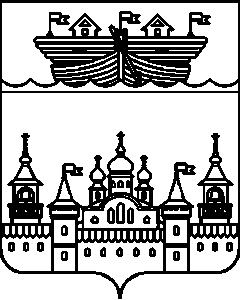 АДМИНИСТРАЦИЯ Р.П.ВОСКРЕСЕНСКОЕВОСКРЕСЕНСКОГО МУНИЦИПАЛЬНОГО РАЙОНАНИЖЕГОРОДСКОЙ ОБЛАСТИРАСПОРЯЖЕНИЕ16 марта  2021 года	№ 24Об утверждении Перечня сведений о расположении объектов капитального строительства в пределах земельных участков на территории р.п.Воскресенское Воскресенского муниципального района Нижегородской областиВ соответствии с предусмотренным п.5 ч.1 ст.1 Земельного кодекса РФ принципом единства судьбы земельных участков и прочно связанных с ними объектов, во исполнение Регламента взаимодействия (подготовленного в соответствии с поручением Росреестра от 22.03.2017 № 09-00665/17@ во исполнение п.9 приказа Минэкономразвития от 16.12.2015 № 943, а также поручением Губернатора Нижегородской области Г.С.Никитина от 26.01.2018       № ПР-о 01-3/18-0-0) и в целях обеспечения взаимосвязи разделов Единого государственного реестра нежвижимости (далее – ЕГРН), содержащих сведения об объектах недвижимого имущества (зданиях, сооружениях, объектах незавершенного строительства), прочно связанных с земельными участками и раздела ЕГРН, содержащего сведения о таком земельном участке 1.Утвердить Перечень представленных филиалом ФГБУ «ФКП Росреестра» по Нижегородской области сведений о расположении зданий и сооружений в пределах земельных участков на территории р.п.Воскресенское Воскресенского муниципального района Нижегородской области  согласно приложению.2.Направить Перечень в администрацию Воскресенского муниципального района Нижегородской области для дальнейшего внесения сведений  в ЕГРН.3.Контроль за исполнением настоящего распоряжения оставляю за собой.Глава администрации								А.В.ГурылевПриложение 1утверждено постановлениемадминистрации р.п. Воскресенское от 16.03.2021 г. № 24Перечень сведений о расположении объектов капитального строительства в пределах земельных участков на территории р.п.Воскресенское Воскресенского муниципального района Нижегородской областиРайонКадастровыйНаименованиеВид объектаДата постановки на учет ОКСАдрес ОКСПолный адресАКТ        Запись о правеРег. № праваЗемельный участок52:1152:11:0000000:242Распределительный газопровод высокого давления, ШРП-6, ШРП-7 в р.п. Воскресенское Нижегородской областиСооружение2010-04-05 00:00:00Нижегородская обл, р-н Воскресенский, рп Воскресенское, ул ТранспортнаяНижегородская обл, р-н Воскресенский, рп Воскресенское, ул ТранспортнаяДа52-52-20/022/2010-10852:1152:11:0000000:244Газоснабжение жилых домов по ул. Панфилова, Пролетарской в р.п. Воскресенское Нижегородской области. Газопровод низкого давления.Сооружение2010-08-19 00:00:00обл Нижегородская, р-н Воскресенский, рп Воскресенское, ул Панфилова, Пролетарскаяобл Нижегородская, р-н Воскресенский, рп Воскресенское, ул Панфилова, ПролетарскаяДа52-52-20/028/2010-24352:1152:11:0000000:245Надземная теплотрасса от котельнойСооружение2010-08-25 00:00:00Нижегородская обл, р-н Воскресенский, рп Воскресенское, от котельной по адресу ул. Пушкина, 8а до почты и Воскресенского ДКНижегородская обл, р-н Воскресенский, рп Воскресенское, от котельной по адресу ул. Пушкина, 8а до почты и Воскресенского ДКДа52-52-20/005/2012-25952:1152:11:0000000:246Газопровод-отвод и ГРС к р.п.Воскреенское Нижегородской областиСооружение2011-03-04 00:00:00Нижегородская обл, р-н Воскресенский,Семеновский районы газопровод-отвод высокого давления от места врезки в газопровод "Семенов-Красные Баки" в районе д.Боковая,Семеновского р-на к ГРС р.п.ВоскресенскоеНижегородская обл, р-н Воскресенский,Семеновский районы газопровод-отвод высокого давления от места врезки в газопровод "Семенов-Красные Баки" в районе д.Боковая,Семеновского р-на к ГРС р.п.ВоскресенскоеНет52:1152:11:0000000:247Здание и сооружения "Газопровод-отвод и ГРС к р.п.Воскресенское Нижегородской области" (Нежилое здание (КИПиА) общей площадью 16,6 кв.м.; Воздушная линия электропередачи отпайка от действующей ВЛ 10 кВ до КТП "Газопровод-отвод и ГРС к р.п.Воскресенское Нижегородской области" протяженностью 10 м.; Кабельная линия электропередачи от КТП до ГРС "Газопровод-отвод и ГРС к р.п.Воскресенское Нижегородской области" протяженностью 80 м.; Навес на площадке ГРС площадью застройки по наружному обмеру 16,8 к.м.; Внутриплощадочные проезды ГРС протяженностью 10 м.; Технологические площадки ГРС площадью покрытия 183,0 кв.м.; Тротуары на площадке ГРС площадью покрытия 128,0 кв.м.; Газоны на площадке ГРС площадью покрытия 975,0 кв.м.; Ограждение площадки ГРС протяженностью 155,8 м.)Сооружение2011-03-04 00:00:00Нижегородская область, Воскресенский район,р.п. Воскресенское, Северная частьНижегородская область, Воскресенский район,р.п. Воскресенское, Северная частьДа52-52-17/022/2009-04452:1152:11:0000000:248Передаточные устройстваСооружение2011-06-28 00:00:00обл Нижегородская, р-н Воскресенский, рп Воскресенскоеобл Нижегородская, р-н Воскресенский, рп ВоскресенскоеДа52-52-20/022/2011-30652:1152:11:0000000:323Участок канализационной сетиСооружение2013-04-12 00:00:00Нижегородская область, Воскресенский район р.п. Воскресенское от территории мясокомбината до дома  №20 по ул. ОктябрьскаяНижегородская область, Воскресенский район р.п. Воскресенское от территории мясокомбината до дома  №20 по ул. ОктябрьскаяДа52-52-20/016/2013-07252:1152:11:0000000:324Газопровод высокого и низкого давления по ул.Февральской к ШРП №10, ШРП №11 и котельной в р.п.Воскресенское Нижегородской области.Сооружение2013-05-15 00:00:00Нижегородская обл, рп Воскресенское, ул ФевральскаяНижегородская обл, рп Воскресенское, ул ФевральскаяДа52-52-20/021/2013-00852:1152:11:0000000:325Расширение системы газораспределения. Газоснабжение жилых домов по кл.Коммунистической, Красноармейской, Октябрьской, Февральской, Пролетарской, Базарной, Строителей, пер.Базарному в р.п.Воскресенское Нижегородской области. Газопровод низкого давления.Сооружение2013-05-15 00:00:00Нижегородская обл,  рп Воскресенское,  улицы Коммунистическая, Красноармейская, Октябрьская, Февральская, Пролетарская, Базарная, Строителей, переулок БазарныйНижегородская обл,  рп Воскресенское,  улицы Коммунистическая, Красноармейская, Октябрьская, Февральская, Пролетарская, Базарная, Строителей, переулок БазарныйДа52-52-20/021/2013-00752:1152:11:0000000:327СооружениеСооружение2013-07-03 00:00:00Нижегородская обл, р-н Воскресенский, рп ВоскресенскоеНижегородская обл, р-н Воскресенский, рп ВоскресенскоеДа52-52-20/123/2014-06452:1152:11:0000000:355РАСПРЕДЕЛИТЕЛЬНЫЙ ГАЗОПРОВОД II КАТЕГОРИИ, СРЕДНЕГО И НИЗКОГО ДАВЛЕНИЯ. РАСПРЕДЕЛИТЕЛЬНЫЙ ГАЗОПРОВОД НИЗКОГО ДАВЛЕНИЯСооружение2014-03-13 00:00:00Нижегородская область, Воскресенский район, пос.Воскресенское, по ул.Ленина, Спартаковская, Щукина, 40 лет победы, Калинина, пер.БольничномуНижегородская область, Воскресенский район, пос.Воскресенское, по ул.Ленина, Спартаковская, Щукина, 40 лет победы, Калинина, пер.БольничномуДа52-52-17/011/2007-5052:1152:11:0000000:356РАСПРЕДЕЛИТЕЛЬНЫЙ ГАЗОПРОВОД НИЗКОГО ДАВЛЕНИЯ. ГАЗОПРОВОД НИЗКОГО ДАВЛЕНИЯ.Сооружение2014-03-13 00:00:00Нижегородская область, Воскресенский район, пос.Воскресенское, по ул. Короленко (внутри квартала), пер.Короленко, пер.Майский (2 очередь строительства); ул.Толстого, Чехова, Сахарова, Симонова, Новой, Березовской, Дорожной, ОктябрьскойНижегородская область, Воскресенский район, пос.Воскресенское, по ул. Короленко (внутри квартала), пер.Короленко, пер.Майский (2 очередь строительства); ул.Толстого, Чехова, Сахарова, Симонова, Новой, Березовской, Дорожной, ОктябрьскойДа52-52-17/040/2007-10452:1152:11:0000000:357РАСПРЕДЕЛИТЕЛЬНЫЙ ГАЗОПРОВОД ВЫСОКОГО ДАВЛЕНИЯ II КАТЕГОРИИСооружение2014-03-13 00:00:00Нижегородская область, Воскресенский район, пос.Воскресенское, Северная частьНижегородская область, Воскресенский район, пос.Воскресенское, Северная частьДа52-52-17/021/2007-3052:1152:11:0000000:360СООРУЖЕНИЕ (УЧАСТОК ВЛ-35 КВ № 3517 ОТ ПС "СЫСУЕВО" ДО ОПОРЫ № 83)Сооружение2014-03-13 00:00:00Нижегородская область, Воскресенский район, р.пос.ВоскресенскоеНижегородская область, Воскресенский район, р.пос.ВоскресенскоеДа52-52-17/015/2008-15052:1152:11:0000000:361СООРУЖЕНИЕ ( ВЛ-35 КВ № 3505 ОТ ПС "ВОСКРЕСЕНСКАЯ" ДО ПС "СЫСУЕВО")Сооружение2014-03-13 00:00:00Нижегородская область, Воскресенский район, р.пос.ВоскресенскоеНижегородская область, Воскресенский район, р.пос.ВоскресенскоеДа52-52-17/011/2008-15252:1152:11:0000000:362СООРУЖЕНИЕ (ВЛ-35 КВ № 3504, 3526 ОТ ПС "ВОСКРЕСЕНСКАЯ" ДО ПС "ВОЗДВИЖЕНСКАЯ"Сооружение2014-03-13 00:00:00Нижегородская область, Воскресенский район, р.пос.ВоскресенскоеНижегородская область, Воскресенский район, р.пос.ВоскресенскоеДа52-52-17/011/2008-15052:1152:11:0000000:363СООРУЖЕНИЕ (ОТПАЙКА ОТ ОПОРЫ № 93 ВЛ-35 КВ №3505 ДО ПС "МАРКОВО"Сооружение2014-03-13 00:00:00Нижегородская область, Воскресенский район, р.пос.ВоскресенскоеНижегородская область, Воскресенский район, р.пос.ВоскресенскоеДа52-52-17/011/2008-15152:1152:11:0000000:364СООРУЖЕНИЕ (УЧАСТОК ВЛ-110 КВ "ВОСКРЕСЕНСК-МЕЛКОВКА" ОТ ПС "ВОСКРЕСЕНСКАЯ" ДО ОПОРЫ № 160)Сооружение2014-03-13 00:00:00Нижегородская область, Воскресенский район, р.пос.ВоскресенскоеНижегородская область, Воскресенский район, р.пос.ВоскресенскоеДа52-52-17/011/2008-14552:1152:11:0000000:366СООРУЖЕНИЕ(ГАЗОПРОВОД НИЗКОГО ДАВЛЕНИЯ)Сооружение2014-03-13 00:00:00Нижегородская область, Воскресенский район, пос.Воскресенское, , от ШРП, расположенного на площадке ГРС, до Дома операторов по улице Февральской,30Нижегородская область, Воскресенский район, пос.Воскресенское, , от ШРП, расположенного на площадке ГРС, до Дома операторов по улице Февральской,30Да52-01/55-1/2003-16252:1152:11:0000000:367СЕТИ КАНАЛИЗАЦИИСооружение2014-03-13 00:00:00Нижегородская область, Воскресенский район, пос.Воскресенское, ул.Сахарова, Чехова, Короленко, Красноармейская, 60 лет Октября, Октябрьская, Пушкина, 40 лет Победы, Суворова, Строителей, Февральская, Ленина, Синявина, пер.Майский, БольничныйНижегородская область, Воскресенский район, пос.Воскресенское, ул.Сахарова, Чехова, Короленко, Красноармейская, 60 лет Октября, Октябрьская, Пушкина, 40 лет Победы, Суворова, Строителей, Февральская, Ленина, Синявина, пер.Майский, БольничныйДа52:11:0000000:367-52/120/2020-152:1152:11:0000000:368РАСПРЕДЕЛИТЕЛЬНЫЙ ГАЗОПРОВОД ВЫСОКОГО ДАВЛЕНИЯ II КАТЕГОРИИ (I ОЧЕРЕДЬ СТР-СТВА), РАСПРЕДЕЛИТЕЛЬНЫЙ ГАЗОПРОВОД НИЗКОГО ДАВЛЕНИЯ (II ОЧЕРЕДЬ СТР-ВА)Сооружение2014-03-13 00:00:00Нижегородская область, Воскресенский район, пос.Воскресенское, Северная часть, улица КороленкоНижегородская область, Воскресенский район, пос.Воскресенское, Северная часть, улица КороленкоДа52-52-17/001/2007-1452:1152:11:0000000:380Пожарно-химическая станцияЗдание2014-03-13 00:00:00Нижегородская область, Воскресенский район, пос.Калиниха, квартал 106Нижегородская область, Воскресенский район, пос.Калиниха, квартал 106Да52-52-20/007/2012-06652:1152:11:0000000:887СкважинаСооружение2019-10-31 00:00:00Нижегородская область, р-н Воскресенский, рп Воскресенское, ул Пролетарская, сооружение 1ДНижегородская область, р-н Воскресенский, рп Воскресенское, ул Пролетарская, сооружение 1ДДа52:11:0000000:887-52/120/2019-252:1152:11:0070001:87Летний жилой домик №42Здание2011-03-04 00:00:00Нижегородская обл, р-н Воскресенский, п Имени Михеева, СОК "Мар-Яр"Нижегородская обл, р-н Воскресенский, п Имени Михеева, СОК "Мар-Яр"Нет52:1152:11:0070001:892-х этажный жилой домЗдание2011-03-03 00:00:00Нижегородская обл, р-н Воскресенский, п Имени Михеева, СОК "Мар-Яр"дом 46-47Нижегородская обл, р-н Воскресенский, п Имени Михеева, СОК "Мар-Яр"дом 46-47Нет52:1152:11:0070001:90Жилой дом на 2 семьиЗдание2011-03-03 00:00:00Нижегородская обл, р-н Воскресенский, п Имени Михеева, СОК "Мар-Яр" дом 11-12Нижегородская обл, р-н Воскресенский, п Имени Михеева, СОК "Мар-Яр" дом 11-12Нет52:1152:11:0070001:92Летний домикЗдание2011-03-03 00:00:00Нижегородская обл, р-н Воскресенский, п Имени Михеева, СОК "Мар-Яр"дом 13Нижегородская обл, р-н Воскресенский, п Имени Михеева, СОК "Мар-Яр"дом 13Нет52:1152:11:0070001:93Летний домикЗдание2011-03-03 00:00:00Нижегородская обл, р-н Воскресенский, п Имени Михеева, СОК "Мар-Яр"дом 6Нижегородская обл, р-н Воскресенский, п Имени Михеева, СОК "Мар-Яр"дом 6Нет52:1152:11:0070008:165Жилой домЗдание2011-03-02 00:00:00Нижегородская обл, р-н Воскресенский, п Имени Михеева, ул Луговая, дом 14Нижегородская обл, р-н Воскресенский, п Имени Михеева, ул Луговая, дом 14НетНет52:1152:11:0070008:184Жилой домЗдание2011-03-01 00:00:00Нижегородская обл, р-н Воскресенский, п Имени Михеева, ул Луговая, дом 4Нижегородская обл, р-н Воскресенский, п Имени Михеева, ул Луговая, дом 4НетНет52:1152:11:0070008:187Жилой домЗдание2011-02-25 00:00:00Нижегородская обл, р-н Воскресенский, п Имени Михеева, ул Набережная, дом 8Нижегородская обл, р-н Воскресенский, п Имени Михеева, ул Набережная, дом 8НетНет52:1152:11:0070008:188Жилой домЗдание2011-02-25 00:00:00Нижегородская обл, р-н Воскресенский, п Имени Михеева, ул Набережная, дом 5Нижегородская обл, р-н Воскресенский, п Имени Михеева, ул Набережная, дом 5НетНет52:1152:11:0070008:195Жилой домЗдание2011-03-04 00:00:00Нижегородская обл, р-н Воскресенский, п Имени Михеева, ул Целинная, дом 5Нижегородская обл, р-н Воскресенский, п Имени Михеева, ул Целинная, дом 5НетНет52:1152:11:0070008:197Многоквартирный домЗдание2011-03-02 00:00:00Нижегородская обл, р-н Воскресенский, п Имени Михеева, ул Луговая, дом 1Нижегородская обл, р-н Воскресенский, п Имени Михеева, ул Луговая, дом 1Нет1.Договор о б/п от 1994г. 2.Договор о б/п от 13.01.9552:1152:11:0070008:202Жилой домЗдание2011-03-02 00:00:00Нижегородская обл, р-н Воскресенский, п Имени Михеева, ул Луговая, дом 18Нижегородская обл, р-н Воскресенский, п Имени Михеева, ул Луговая, дом 18НетНет52:1152:11:0070008:205Многоквартирный домЗдание2011-03-02 00:00:00Нижегородская обл, р-н Воскресенский, п Имени Михеева, ул Леонова, дом 9Нижегородская обл, р-н Воскресенский, п Имени Михеева, ул Леонова, дом 9Нет1.Договор о б/п от 03.03.942.Собственность от 22.03.1652:1152:11:0070008:207База отдыхаЗдание2011-03-04 00:00:00Нижегородская обл, р-н Воскресенский, п Затон Имени Михеева, дом 5Нижегородская обл, р-н Воскресенский, п Затон Имени Михеева, дом 5Нет52:1152:11:0070008:208База отдыхаЗдание2011-03-04 00:00:00Нижегородская обл, р-н Воскресенский, п Затон Имени Михеева, дом 2Нижегородская обл, р-н Воскресенский, п Затон Имени Михеева, дом 2Нет52:1152:11:0070008:209База отдыхаЗдание2011-03-04 00:00:00Нижегородская обл, р-н Воскресенский, п Затон Имени Михеева, дом 3Нижегородская обл, р-н Воскресенский, п Затон Имени Михеева, дом 3Нет52:1152:11:0070008:219Жилой домЗдание2011-03-05 00:00:00Нижегородская обл, р-н Воскресенский, п Имени Михеева, ул Комарова, дом 19Нижегородская обл, р-н Воскресенский, п Имени Михеева, ул Комарова, дом 19НетНет52:1152:11:0070008:221Многоквартирный домЗдание2011-02-24 00:00:00Нижегородская обл, р-н Воскресенский, п Имени Михеева, ул Лесная, дом 2Нижегородская обл, р-н Воскресенский, п Имени Михеева, ул Лесная, дом 2Нет1.Выписка из ЕГРН от 29.10.192.Выписка из ЕГРН от 12.08.1652:1152:11:0070008:228База отдыхаЗдание2011-03-04 00:00:00Нижегородская обл, р-н Воскресенский, п Имени Михеева, дом 4Нижегородская обл, р-н Воскресенский, п Имени Михеева, дом 4Нет52:1152:11:0070008:240ДомЗдание2009-03-21 00:00:00Нижегородская обл, р-н Воскресенский, пос. им. Михеева, ул Комарова, дом 2аНижегородская обл, р-н Воскресенский, пос. им. Михеева, ул Комарова, дом 2аНетВыписка из ЕГРН от 19.07.1752:1152:11:0070008:242Жилой домЗдание2009-07-31 00:00:00Нижегородская обл, р-н Воскресенский, п Имени Михеева, ул Леонова, дом 11Нижегородская обл, р-н Воскресенский, п Имени Михеева, ул Леонова, дом 11Нет1.Договор купли-продажи от 07.12.002.Договор купли-продажи от 02.03.1052:1152:11:0070008:243Жилой домЗдание2009-08-25 00:00:00Нижегородская обл, р-н Воскресенский, п Имени Михеева, ул Комарова, дом 6Нижегородская обл, р-н Воскресенский, п Имени Михеева, ул Комарова, дом 6Нет1.Договор купли-продажи от 25.04.082.Собственность от 14.09.092.Собственность от 18.11.0952:1152:11:0070008:246Многоквартирный домЗдание2009-05-18 00:00:00Нижегородская обл, р-н Воскресенский, п Имени Михеева, ул Лесная, дом 5Нижегородская обл, р-н Воскресенский, п Имени Михеева, ул Лесная, дом 5НетДоговор купли-продажи от 05.11.0452:1152:11:0070008:254Жилой домЗдание2011-07-05 00:00:00Нижегородская область, Воскресенский район, Воскресенское, п им Михеева, д.25Нижегородская область, Воскресенский район, Воскресенское, п им Михеева, д.25Нет52:1152:11:0070008:258База отдыха "ветлуга"Здание2011-07-05 00:00:00Нижегородская обл, р-н Воскресенский, п Имени Михеева, дом 6Нижегородская обл, р-н Воскресенский, п Имени Михеева, дом 6Нет52:1152:11:0070008:265Здание2012-12-24 00:00:00Нижегородская обл, р-н Воскресенский, п Имени Михеева, ул Лесная, д 19Нижегородская обл, р-н Воскресенский, п Имени Михеева, ул Лесная, д 19Нет1.Собственность от 05.10.132. Собственность от 09.03.1352:1152:11:0070008:269Нежилое зданиеЗдание2013-03-21 00:00:00Нижегородская обл, р-н Воскресенский, п Имени Михеева, ул Озерная, д 1 АНижегородская обл, р-н Воскресенский, п Имени Михеева, ул Озерная, д 1 АНетНет52:1152:11:0070008:290Здание2014-03-28 00:00:00Нижегородская область, р-н Воскресенский, п Имени Михеева, ул Комарова, д 1Нижегородская область, р-н Воскресенский, п Имени Михеева, ул Комарова, д 1Нет5.Собственность от 28.01.1552:1152:11:0070008:303многоквартирный домЗдание2016-01-29 00:00:00Нижегородская область, р-н Воскресенский, п Имени Михеева, ул Комарова, д 2Нижегородская область, р-н Воскресенский, п Имени Михеева, ул Комарова, д 2Нет52:1152:11:0070008:323СкважинаСооружение2018-12-06 00:00:00обл. Нижегородская, р-н Воскресенский, п. Имени Михееваобл. Нижегородская, р-н Воскресенский, п. Имени МихееваДа52:11:0070008:323-52/120/2018-152:1152:11:0070008:437Жилой домЗдание2020-10-12 00:00:00Нижегородская область, р-н. Воскресенский, п. Имени Михеева, ул. Лесная, д. 18Нижегородская область, р-н. Воскресенский, п. Имени Михеева, ул. Лесная, д. 18Да52:11:0070008:437-52/279/2020-152:1152:11:0070008:438Жилой домЗдание2020-10-12 00:00:00Нижегородская область, р-н Воскресенский, п Имени Михеева, ул Комарова, д 17Нижегородская область, р-н Воскресенский, п Имени Михеева, ул Комарова, д 17Да52:11:0070008:438-52/142/2020-152:1152:11:0080011:149Жилой домЗдание2011-02-22 00:00:00Нижегородская обл, р-н Воскресенский, рп Воскресенское, ул Октябрьская, дом 7Нижегородская обл, р-н Воскресенский, рп Воскресенское, ул Октябрьская, дом 7НетНЕТ52:1152:11:0080011:155Жилой домЗдание2011-02-22 00:00:00Нижегородская обл, р-н Воскресенский, рп Воскресенское, ул ОктябрьскаяНижегородская обл, р-н Воскресенский, рп Воскресенское, ул ОктябрьскаяНет52:1152:11:0080011:179Жилой домЗдание2011-07-05 00:00:00Нижегородская обл, р-н Воскресенский, рп Воскресенское, ул Подгорная, дом 7Нижегородская обл, р-н Воскресенский, рп Воскресенское, ул Подгорная, дом 7НетНЕТНет52:1152:11:0100001:171Жилой домЗдание2011-02-24 00:00:00Нижегородская обл, р-н Воскресенский, п Калиниха, ул Береговая, дом 37Нижегородская обл, р-н Воскресенский, п Калиниха, ул Береговая, дом 37НетНет52:1152:11:0100001:176Жилой домЗдание2011-02-25 00:00:00Нижегородская обл, р-н Воскресенский, п Калиниха, ул Береговая, дом 26Нижегородская обл, р-н Воскресенский, п Калиниха, ул Береговая, дом 26НетНет52:1152:11:0110006:513Жилой домЗдание2011-02-21 00:00:00Нижегородская обл, р-н Воскресенский, рп Воскресенское, ул Садовая, дом 6Нижегородская обл, р-н Воскресенский, рп Воскресенское, ул Садовая, дом 6Нет1.св-во о праве на насл. От 03.08.16.2. св-во о праве на насл. От 28.10.1152:1152:11:0110006:525Жилой домЗдание2011-02-21 00:00:00Нижегородская обл, р-н Воскресенский, рп Воскресенское, ул Садовая, дом 51Нижегородская обл, р-н Воскресенский, рп Воскресенское, ул Садовая, дом 51Нет1.св. о гос.рег. права от 08.01.042. св. о гос.рег. права от 02.09.1352:1152:11:0110006:537Жилой домЗдание2011-03-02 00:00:00Нижегородская обл, р-н Воскресенский, рп Воскресенское, ул Мира, д 29Нижегородская обл, р-н Воскресенский, рп Воскресенское, ул Мира, д 29Нет1.св.о праве собств. От 06.02.152.договор купли-продажи от 29.08.031.св.о праве собств. От 24.06.1552:1152:11:0110006:565СкважинаСооружение2011-02-15 00:00:00Нижегородская обл, р-н Воскресенский, рп Воскресенское, ул Мира, между домами № 31 и № 33Нижегородская обл, р-н Воскресенский, рп Воскресенское, ул Мира, между домами № 31 и № 33Да52:11:0110006:565-52/120/2019-152:1152:11:0110006:566СкважинаСооружение2011-02-14 00:00:00Нижегородская обл, р-н Воскресенский, рп Воскресенское, переулок  Транспортный между домом № 20 по улице Садовая и территорией базы райпо.Нижегородская обл, р-н Воскресенский, рп Воскресенское, переулок  Транспортный между домом № 20 по улице Садовая и территорией базы райпо.Да52-52-20/002/2011-30452:1152:11:0110006:567СкважинаСооружение2011-02-14 00:00:00Нижегородская обл, р-н Воскресенский, рп Воскресенское, ул СадоваяНижегородская обл, р-н Воскресенский, рп Воскресенское, ул СадоваяДа52-52-20/002/2011-29752:1152:11:0110006:574Жилой домЗдание2011-02-22 00:00:00Нижегородская обл, р-н Воскресенский, рп Воскресенское, ул Молодежная, дом 7Нижегородская обл, р-н Воскресенский, рп Воскресенское, ул Молодежная, дом 7Нет1.договор купли-продажи от 02.04.012. договор купли-продажи от 04.06.9852:1152:11:0110006:577Жилой домЗдание2011-02-21 00:00:00Нижегородская обл, р-н Воскресенский, рп Воскресенское, ул Садовая, дом 39Нижегородская обл, р-н Воскресенский, рп Воскресенское, ул Садовая, дом 39НетСв-во о праве на насл. От 30.06.200652:1152:11:0110006:600Жилой домЗдание2011-03-01 00:00:00Нижегородская обл, р-н Воскресенский, рп Воскресенское, ул Коммунистическая, дом 201Нижегородская обл, р-н Воскресенский, рп Воскресенское, ул Коммунистическая, дом 201НетСв. о праве собств. От 28.04.9552:1152:11:0110006:616Жилой домЗдание2011-03-01 00:00:00Нижегородская обл, р-н Воскресенский, рп Воскресенское, ул Ленина, дом 202Нижегородская обл, р-н Воскресенский, рп Воскресенское, ул Ленина, дом 202Да52:11:0110006:616-52/292/2020-152:1152:11:0110006:651Жилой домЗдание2010-02-03 00:00:00Нижегородская обл, р-н Воскресенский, рп Воскресенское, ул Садовая, дом 2Нижегородская обл, р-н Воскресенский, рп Воскресенское, ул Садовая, дом 2Нет1.договор о б/п от 26.05.932.св-во о гос.рег. права от 26.09.113. св-во о гос.рег. права от 17.01.142. св-во о гос.рег. права от 19.03.123. св-во о гос.рег. права от 22.02.1252:1152:11:0110006:652Жилой домЗдание2010-01-25 00:00:00Нижегородская обл, р-н Воскресенский, рп Воскресенское, ул Красноармейская, дом 73Нижегородская обл, р-н Воскресенский, рп Воскресенское, ул Красноармейская, дом 73Нет1.договор о б/п от 20.02.952.св.о праве собств. От 01.02.1052:1152:11:0110006:674Жилой домЗдание2010-08-27 00:00:00Нижегородская обл, р-н Воскресенский, рп Воскресенское, ул Молодежная, дом 18Нижегородская обл, р-н Воскресенский, рп Воскресенское, ул Молодежная, дом 18Нет1.договор о б/п от 10.03.952. договор о б/п от 10.03.9552:1152:11:0110006:682Многоквартирный домЗдание2011-03-04 00:00:00Нижегородская обл, р-н Воскресенский, рп Воскресенское, ул Комсомольская, дом 13Нижегородская обл, р-н Воскресенский, рп Воскресенское, ул Комсомольская, дом 13НетДоговор купли-продажи от 05.09.9052:1152:11:0110006:694Многоквартирный домЗдание2011-02-24 00:00:00Нижегородская обл, р-н Воскресенский, рп Воскресенское, ул Коммунистическая, дом 128Нижегородская обл, р-н Воскресенский, рп Воскресенское, ул Коммунистическая, дом 128Нет1.св. о гос.рег. права от 17.09.152.Договор о б/п от 04.02.0852:1152:11:0110006:704Жилой домЗдание2011-02-22 00:00:00Нижегородская область, Воскресенский район, Воскресенское, ул Молодежная, д.10Нижегородская область, Воскресенский район, Воскресенское, ул Молодежная, д.10Нет1.договор о б/п от 23.06.082. договор о б/п от04.05.951.св-во о гос.регистр. права от01.06.1052:1152:11:0110006:720Двухквартирный домЗдание2009-04-06 00:00:00Нижегородская обл, р-н Воскресенский, рп Воскресенское, ул Садовая, дом 4Нижегородская обл, р-н Воскресенский, рп Воскресенское, ул Садовая, дом 4Нет1.св. о гос.рег. права от 16.08.20082.св. о праве на насл. От 05.03.200952:1152:11:0110006:728Многоквартирный жилой домЗдание2009-08-14 00:00:00Нижегородская обл, р-н Воскресенский, рп Воскресенское, ул Коммунистическая, дом 122Нижегородская обл, р-н Воскресенский, рп Воскресенское, ул Коммунистическая, дом 122Нет1.св. о гос.рег. права от 26.12.062. св. о гос.рег. права от 23.01.1652:1152:11:0110006:730Жилой домЗдание2009-09-11 00:00:00Нижегородская область, р-н Воскресенский, рп Воскресенское, ул Ленина, д 180аНижегородская область, р-н Воскресенский, рп Воскресенское, ул Ленина, д 180аНет1.договор купли-продажи от 13.08.9252:1152:11:0110006:733Жилой домЗдание2009-09-11 00:00:00Нижегородская обл, р-н Воскресенский, рп Воскресенское, ул Вознесенского, дом 8Нижегородская обл, р-н Воскресенский, рп Воскресенское, ул Вознесенского, дом 8Нет1.договор о б/п от 23.04.932. договор о б/п от 23.04.9352:1152:11:0110006:736Жилой домЗдание2009-10-24 00:00:00Нижегородская обл, р-н Воскресенский, рп Воскресенское, ул Вознесенского, дом 3Нижегородская обл, р-н Воскресенский, рп Воскресенское, ул Вознесенского, дом 3Нет1.св. о гос.рег. права от 15.07.083. св. о гос.рег. права от 20.08.1252:1152:11:0110006:739Многоквартирный жилой домЗдание2009-08-20 00:00:00Нижегородская обл, р-н Воскресенский, рп Воскресенское, ул Садовая, д 11Нижегородская обл, р-н Воскресенский, рп Воскресенское, ул Садовая, д 11Нет1.договор о б/п от 15.03.932.св-во о праве на насл. От 22.03.1752:1152:11:0110006:740ГазопроводСооружение2009-09-10 00:00:00обл Нижегородская, р-н Воскресенский, рп Воскресенское, ул Молодежная, Садовая, Дзержинского, Вознесенского, Коммунистическая, Ленинаобл Нижегородская, р-н Воскресенский, рп Воскресенское, ул Молодежная, Садовая, Дзержинского, Вознесенского, Коммунистическая, ЛенинаДа52-52-17/027/2009-25052:1152:11:0110006:758Жилой домЗдание2011-07-05 00:00:00Нижегородская область, Воскресенский район, Воскресенское, ул Молодежная, д.1Нижегородская область, Воскресенский район, Воскресенское, ул Молодежная, д.1Нет 1.св. о гос.рег. права от 27.06.122. св. о гос.рег. права от 04.06.121.св. о гос.рег. права от 27.06.122. св. о гос.рег. права от 04.06.1252:1152:11:0110006:761Жилой домЗдание2011-07-05 00:00:00Нижегородская область, Воскресенский район, Воскресенское, ул Молодежная, д.4Нижегородская область, Воскресенский район, Воскресенское, ул Молодежная, д.4Нет1. договор о б/п от 29.06.922.с. о праве на насл. От 25.01.1152:1152:11:0110007:1269Подземный и надземный газопровод давлением до 0,3 МПа от точки присоединения к распределительному газопроводу до объекта по адресу: Нижегородская область, Воскресенский район, рп.Воскресенское, ул. Симонова, д. 15 (0-4-1008Б-Л)Сооружение2020-10-23 00:00:00Российская Федерация, Нижегородская область, Воскресенский район, рп. Воскресенское, ул. Симонова, д. 15Российская Федерация, Нижегородская область, Воскресенский район, рп. Воскресенское, ул. Симонова, д. 15Да52:11:0110007:1269-52/281/2020-152:1152:11:0110007:504Многоквартирный домЗдание2011-03-02 00:00:00Нижегородская обл, р-н Воскресенский, рп Воскресенское, ул Короленко, дом 5аНижегородская обл, р-н Воскресенский, рп Воскресенское, ул Короленко, дом 5аНет1.договор дарения от 30.05.052.договор о б/п от 14.03.941.договор дарения от 30.05.0552:1152:11:0110007:510Жилой домЗдание2011-02-28 00:00:00Нижегородская обл, р-н Воскресенский, рп Воскресенское, ул Новая, дом 2Нижегородская обл, р-н Воскресенский, рп Воскресенское, ул Новая, дом 2Да52-01/21-2/2000-127652:1152:11:0110007:516Многоквартирный домЗдание2011-03-01 00:00:00Нижегородская обл, р-н Воскресенский, рп Воскресенское, ул Короленко, дом 23 аНижегородская обл, р-н Воскресенский, рп Воскресенское, ул Короленко, дом 23 аНет1.договор дарения от 07.04.062. договор о б/п от 11.12.961.договор дарения от 07.04.0652:1152:11:0110007:520Многоквартирный домЗдание2011-03-04 00:00:00Нижегородская обл, р-н Воскресенский, рп Воскресенское, ул Красноармейская, дом 48Нижегородская обл, р-н Воскресенский, рп Воскресенское, ул Красноармейская, дом 48Нет1.Собственность от 24.10.022.Договор о б/п от 22.04.022.Собственность от 05.04.1952:1152:11:0110007:523Многоквартирный домЗдание2011-03-02 00:00:00Нижегородская обл, р-н Воскресенский, рп Воскресенское, ул Белова, дом 13Нижегородская обл, р-н Воскресенский, рп Воскресенское, ул Белова, дом 13НетКв.2 -Св-во от 17.03.2015Двухквартирный дом сгорел52:1152:11:0110007:530Многоквартирный жилой домЗдание2011-02-18 00:00:00Нижегородская обл, р-н Воскресенский, рп Воскресенское, ул Белова, дом 16Нижегородская обл, р-н Воскресенский, рп Воскресенское, ул Белова, дом 16НетКв.1 – договор о б/п от 20.02.95Кв.2 –св-во от 01.06.2012 г.Двухквартирный дом52:1152:11:0110007:540Газоснабжение жилых домов по улице Белова, Есенина, Дачная в р.п. Воскресенское Нижегородской областиСооружение2011-04-21 00:00:00Нижегородская обл, р-н Воскресенский, рп Воскресенское по улице Белова, Есенина, ДачнаяНижегородская обл, р-н Воскресенский, рп Воскресенское по улице Белова, Есенина, ДачнаяДа52-52-20/019/2011-03052:1152:11:0110007:558Жилой домЗдание2011-03-03 00:00:00Нижегородская обл, р-н Воскресенский, рп Воскресенское, ул Есенина, дом 4Нижегородская обл, р-н Воскресенский, рп Воскресенское, ул Есенина, дом 4Нет1.Договор о б/п от 12.10.042.Договор о б/п от 17.11.0452:1152:11:0110007:571Жилой домЗдание2011-03-03 00:00:00Нижегородская обл, р-н Воскресенский, рп Воскресенское, ул Есенина, дом 2Нижегородская обл, р-н Воскресенский, рп Воскресенское, ул Есенина, дом 2Нет1.Договор о б/п от 19.11.042. Договор о б/п от 19.11.0452:1152:11:0110007:572Многоквартирный домЗдание2011-02-22 00:00:00Нижегородская обл, р-н Воскресенский, рп Воскресенское, ул Белова, дом 18Нижегородская обл, р-н Воскресенский, рп Воскресенское, ул Белова, дом 18Нет1.Св-во от 03.06.20092.Св-во от 10.09.200852:1152:11:0110007:573Жилой домЗдание2011-03-03 00:00:00Нижегородская обл, р-н Воскресенский, рп Воскресенское, ул Есенина, дом 3Нижегородская обл, р-н Воскресенский, рп Воскресенское, ул Есенина, дом 3Нет1.Собственность 03.06.032. договор о б/п от 18.04.0552:1152:11:0110007:574Многоквартирный домЗдание2011-03-04 00:00:00Нижегородская обл, р-н Воскресенский, рп Воскресенское, ул Белова, дом 14Нижегородская обл, р-н Воскресенский, рп Воскресенское, ул Белова, дом 14Нет1.договор о б/п от 20.02.952. договор о б/п от 20.02.95 Кв.2 Св-во от 26.03.200852:1152:11:0110007:580Жилой домЗдание2011-03-01 00:00:00Нижегородская обл, р-н Воскресенский, рп Воскресенское, ул Березовская, дом 27Нижегородская обл, р-н Воскресенский, рп Воскресенское, ул Березовская, дом 27Да52-01/21-4/2003-5152:1152:11:0110007:581Многоквартирный домЗдание2011-02-28 00:00:00Нижегородская обл, р-н Воскресенский, рп Воскресенское, ул Красноармейская, дом 62Нижегородская обл, р-н Воскресенский, рп Воскресенское, ул Красноармейская, дом 62Нет1.Св-во о праве на насл. От 03.08.102.св-во о гос. Рег. От 09.12.0452:1152:11:0110007:594Многоквартирный домЗдание2011-02-24 00:00:00Нижегородская обл, р-н Воскресенский, рп Воскресенское, ул Чехова, дом 2Нижегородская обл, р-н Воскресенский, рп Воскресенское, ул Чехова, дом 2Нет1.договор о б/п от 23.01.952.договор о б/п от 20.02.9552:1152:11:0110007:600Жилой домЗдание2011-02-24 00:00:00Нижегородская обл, р-н Воскресенский, рп Воскресенское, ул Пролетарская, дом 63Нижегородская обл, р-н Воскресенский, рп Воскресенское, ул Пролетарская, дом 63Нетнет52:1152:11:0110007:603Жилой домЗдание2011-02-22 00:00:00Нижегородская обл, р-н Воскресенский, рп Воскресенское, ул Красноармейская, дом 42Нижегородская обл, р-н Воскресенский, рп Воскресенское, ул Красноармейская, дом 42Нет1.св-во о гос.рег. от 22.10.072.св. о гос.рег. от 31.01.0652:1152:11:0110007:604Многоквартирный домЗдание2011-03-09 00:00:00Нижегородская обл, р-н Воскресенский, рп Воскресенское, ул Красноармейская, дом 52Нижегородская обл, р-н Воскресенский, рп Воскресенское, ул Красноармейская, дом 52Нет1.св-во о гос.рег. от 24.09.20072.св-во о гос.рег. права от 16.05.200852:1152:11:0110007:607Многоквартирный домЗдание2011-03-02 00:00:00Нижегородская обл, р-н Воскресенский, рп Воскресенское, ул Короленко, дом 1вНижегородская обл, р-н Воскресенский, рп Воскресенское, ул Короленко, дом 1вНет1. договор купли-продажи от 17.08.002. 2.св-во о гос.рег. права от 06.05.061. договор купли-продажи от 17.08.0052:1152:11:0110007:609Многоквартирный домЗдание2011-02-28 00:00:00Нижегородская обл, р-н Воскресенский, рп Воскресенское, ул Дорожная, дом 7Нижегородская обл, р-н Воскресенский, рп Воскресенское, ул Дорожная, дом 7Нет1.св-во о гос.рег. права от 11.02.052.договор о б/п от 23.12.0452:1152:11:0110007:620Многоквартирный домЗдание2011-03-05 00:00:00Нижегородская обл, р-н Воскресенский, рп Воскресенское, ул Есенина, дом 7Нижегородская обл, р-н Воскресенский, рп Воскресенское, ул Есенина, дом 7Нет1.Договор о б/п от 16.01.062.2.Собственность 27.02.061.Собственность от 10.02.0952:1152:11:0110007:623Жилой домЗдание2011-03-01 00:00:00Нижегородская область, Воскресенский район, Воскресенское, пер Майский, д.3Нижегородская область, Воскресенский район, Воскресенское, пер Майский, д.3Нет1.св-во о гос.рег. права от 29.11.052.договор о б/п от 12.01.9552:1152:11:0110007:625Многоквартирный домЗдание2011-02-25 00:00:00Нижегородская обл, р-н Воскресенский, рп Воскресенское, ул Дачная, дом 6Нижегородская обл, р-н Воскресенский, рп Воскресенское, ул Дачная, дом 6Нет1.договор о б/п от 06.02.932. .св-во о гос.рег. права от 25.01.082. .св-во о гос.рег. права от 15.08.0852:1152:11:0110007:633Многоквартирный домЗдание2011-03-04 00:00:00Нижегородская обл, р-н Воскресенский, рп Воскресенское, ул Белова, дом 5Нижегородская обл, р-н Воскресенский, рп Воскресенское, ул Белова, дом 5Нет1.св-во о гос.рег. права от 06.04.20152. .св-во о гос.рег. права от17.01.20141.св-во о гос.рег. права от 01.06.20152.св-во о гос.рег. права от 11.06.201452:1152:11:0110007:634Жилой домЗдание2011-02-22 00:00:00Нижегородская обл, р-н Воскресенский, рп Воскресенское, ул Дачная, дом 1Нижегородская обл, р-н Воскресенский, рп Воскресенское, ул Дачная, дом 1Нет1.договор о б/п от 02.12.972. св-во о гос.рег. права от 14.07.152. св-во о гос.рег. права от 14.07.1552:1152:11:0110007:635Многоквартирный домЗдание2011-03-02 00:00:00Нижегородская обл, р-н Воскресенский, рп Воскресенское, ул Короленко, дом 9 аНижегородская обл, р-н Воскресенский, рп Воскресенское, ул Короленко, дом 9 аНет1.св.о праве на насл. От 05.09.112.договор дарения от 25.02.1452:1152:11:0110007:636Жилой домЗдание2011-03-02 00:00:00Нижегородская обл, р-н Воскресенский, рп Воскресенское, ул Есенина, дом 1Нижегородская обл, р-н Воскресенский, рп Воскресенское, ул Есенина, дом 1Нет1.Договор о б/п от 24.02.052.Собственность от 24.02.0552:1152:11:0110007:639Многоквартирный домЗдание2011-02-28 00:00:00Нижегородская обл, р-н Воскресенский, рп Воскресенское, ул Белова, дом 3Нижегородская обл, р-н Воскресенский, рп Воскресенское, ул Белова, дом 3Нет1.договор о б/п от 28.03.20062.св-во от 22.01.161.св-во от 30.06.20082.св-во от 22.01.201652:1152:11:0110007:647Жилой домЗдание2011-03-04 00:00:00Нижегородская обл, р-н Воскресенский, рп Воскресенское, ул Белова, д. 17Нижегородская обл, р-н Воскресенский, рп Воскресенское, ул Белова, д. 17Нет1.договор о б/п от 20.02.952.договор о б/п от 20.02.9552:1152:11:0110007:650Многоквартирный домЗдание2011-03-11 00:00:00Нижегородская обл, р-н Воскресенский, рп Воскресенское, ул Короленко, дом 1Нижегородская обл, р-н Воскресенский, рп Воскресенское, ул Короленко, дом 1Нет1.договор о б/п от 27.01.932.св. о праве на насл. От 15.03.0752:1152:11:0110007:666Жилой домЗдание2011-03-01 00:00:00Нижегородская область, Воскресенский район, Воскресенское, пер Майский, д.4Нижегородская область, Воскресенский район, Воскресенское, пер Майский, д.4НетЛеденцов     А.Е.52:1152:11:0110007:672Двухквартирный домЗдание2009-05-05 00:00:00Нижегородская обл, р-н Воскресенский, рп Воскресенское, ул Короленко, дом 6аНижегородская обл, р-н Воскресенский, рп Воскресенское, ул Короленко, дом 6аНет1.св.о праве на насл. От 17.03.092.договор о б/п от 17.09.0252:1152:11:0110007:682ГазопроводСооружение2009-09-10 00:00:00обл Нижегородская, р-н Воскресенский, рп Воскресенское, ул Сахарова, Симонова, Новая, Березовскаяобл Нижегородская, р-н Воскресенский, рп Воскресенское, ул Сахарова, Симонова, Новая, БерезовскаяДа52-52-17/027/2009-25252:1152:11:0110007:685Жилой домЗдание2010-01-25 00:00:00Нижегородская обл, р-н Воскресенский, рп Воскресенское, ул Короленко, дом 20Нижегородская обл, р-н Воскресенский, рп Воскресенское, ул Короленко, дом 20Нет1. св. о праве собств.  От 03.02.102.договор о б/п от 15.11.9352:1152:11:0110007:686Жилой домЗдание2010-05-20 00:00:00Нижегородская обл, р-н Воскресенский, рп Воскресенское, ул Есенина, дом 9Нижегородская обл, р-н Воскресенский, рп Воскресенское, ул Есенина, дом 9Нет1.Собственность от 15.08.022.Собственность от 15.07.102.Собственность от 29.09.1052:1152:11:0110007:687Жилой домЗдание2010-03-16 00:00:00Нижегородская обл, р-н Воскресенский, рп Воскресенское, ул Короленко, дом 27Нижегородская обл, р-н Воскресенский, рп Воскресенское, ул Короленко, дом 27Нет1.св. о праве на насл. От 09.08.102.договор о б/п от 20.04.9452:1152:11:0110007:691Жилой домЗдание2010-05-05 00:00:00Нижегородская обл, р-н Воскресенский, рп Воскресенское, пер Майский, дом 6Нижегородская обл, р-н Воскресенский, рп Воскресенское, пер Майский, дом 6Нет1.св-во гос.рег.права собств. От 06.04.052. св-во гос.рег.права собств. От 21.03.131.св-во гос.рег.права собств. От 14.11.112. св-во гос.рег.права собств. От 30.01.1252:1152:11:0110007:694Жилой домЗдание2009-11-25 00:00:00Нижегородская обл, р-н Воскресенский, рп Воскресенское, ул Белова, дом 11Нижегородская обл, р-н Воскресенский, рп Воскресенское, ул Белова, дом 11Нет1.св-во от 24.05.20102.св-во от 31.03.20062.св-во от 12.03.200852:1152:11:0110007:697Жилой двухквартирный домЗдание2009-11-12 00:00:00Нижегородская обл, р-н Воскресенский, рп Воскресенское, ул Короленко, дом 1гНижегородская обл, р-н Воскресенский, рп Воскресенское, ул Короленко, дом 1гНет1.договор о б/п от 14.04.062. договор о б/п от 28.10.0952:1152:11:0110007:708Жилой домЗдание2010-04-02 00:00:00Нижегородская обл, р-н Воскресенский, рп Воскресенское, ул Красноармейская, дом 54АНижегородская обл, р-н Воскресенский, рп Воскресенское, ул Красноармейская, дом 54АНет1.св-во гос.рег.права собств. От 07.05.102.св.о праве на насл. От 18.12.1552:1152:11:0110007:710Жилой домЗдание2010-06-17 00:00:00Нижегородская обл, р-н Воскресенский, рп Воскресенское, ул Короленко, дом 7Нижегородская обл, р-н Воскресенский, рп Воскресенское, ул Короленко, дом 7Нет1.договор о б/п от 29.06.922. договор о б/п от 14.03.9452:1152:11:0110007:7252-х квартирный жилой домЗдание2010-11-19 00:00:00Нижегородская обл, р-н Воскресенский, рп Воскресенское, ул Короленко, дом 1БНижегородская обл, р-н Воскресенский, рп Воскресенское, ул Короленко, дом 1БНет1.договор о б/п от 15.06.942. договор о б/п от 15.06.9452:1152:11:0110007:780Жилые дома по ул.Красноармейская в р.п.Воскресенское Нижегородской области. Газоснабжение.Сооружение2011-10-04 00:00:00Нижегородская область, р-н Воскресенский, рп Воскресенское, ул КрасноармейскаяНижегородская область, р-н Воскресенский, рп Воскресенское, ул КрасноармейскаяДа52-52-20/030/2011-01552:1152:11:0110007:849Жилой домЗдание2013-09-26 00:00:00Нижегородская область, р-н Воскресенский, рп Воскресенское, ул Есенина, д 15Нижегородская область, р-н Воскресенский, рп Воскресенское, ул Есенина, д 15Нет1.Договор о б/п от 26.11.012.Собственность от 17.02.062.Собственность от 28.11.1352:1152:11:0110007:861СооружениеСооружение2014-01-14 00:00:00Нижегородская область, р-н Воскресенский, рп Воскресенское, ул. Короленко, БерезовскаяНижегородская область, р-н Воскресенский, рп Воскресенское, ул. Короленко, БерезовскаяДа52-52-20/102/2014-26652:1152:11:0110007:867СООРУЖЕНИЕ (БАЗОВАЯ СТАНЦИЯ СОТОВОЙ РАДИОТЕЛЕФОННОЙ СВЯЗИ БС №55818)Сооружение2014-03-13 00:00:00Нижегородская область, Воскресенский район, пос.Воскресенское, ул.ДорожнаяНижегородская область, Воскресенский район, пос.Воскресенское, ул.ДорожнаяДа52-52-17/015/2007-12552:1152:11:0110007:885ЖИЛОЙ ДОМЗдание2014-03-13 00:00:00Нижегородская область, Воскресенский район, пос.Воскресенское, ул.Новая, д.15Нижегородская область, Воскресенский район, пос.Воскресенское, ул.Новая, д.15Да52-52-17/028/2007-18652:1152:11:0110007:904Нежилое зданиеЗдание2014-03-13 00:00:00Нижегородская область, Воскресенский район, р.пос.Воскресенское, ул.Красноармейская, д.54/1Нижегородская область, Воскресенский район, р.пос.Воскресенское, ул.Красноармейская, д.54/1Да52-52-20/001/2013-15152:1152:11:0110007:994Многоквартирный домЗдание2014-07-02 00:00:00Нижегородская область, р-н Воскресенский, рп Воскресенское, ул Белова, д 9Нижегородская область, р-н Воскресенский, рп Воскресенское, ул Белова, д 9Нет1.договор о б/п от 02.12.922. договор о б/п от 02.12.921.св-во о гос.рег. права от 21.08.142. св-во о гос.рег. права от 21.07.1452:1152:11:0110008:1003ЗданиеЗдание2013-07-04 00:00:00Нижегородская обл, р-н Воскресенский, рп Воскресенское, ул 60 лет Октября, 23 м от дома № 25 на северНижегородская обл, р-н Воскресенский, рп Воскресенское, ул 60 лет Октября, 23 м от дома № 25 на северДа52:11:0110008:1003-52/120/2018-2 св. о праве собств. От 20.03.003. св. о праве собств. От 16.05.144. св. о праве собств. От 21.01.1452:1152:11:0110008:1023Здание2013-11-13 00:00:00Нижегородская область, р-н Воскресенский, рп Воскресенское, ул Ленина, д 140Нижегородская область, р-н Воскресенский, рп Воскресенское, ул Ленина, д 140Нет1.договор о б/п от 25.08.9352:1152:11:0110008:1028Здание2013-12-02 00:00:00Нижегородская область, р-н Воскресенский, рп Воскресенское, ул Чкалова, д 2Нижегородская область, р-н Воскресенский, рп Воскресенское, ул Чкалова, д 2Нет1.св-во о гос.рег. права от 22.10.152.выписка из ЕГРН от 23.06.1752:1152:11:0110008:1073НЕЖИЛОЕ ЗДАНИЕ (ПОМЕЩЕНИЕ ТЕЛЕФОН-ТЕЛЕГРАФ)Здание2014-03-13 00:00:00Нижегородская область, Воскресенский район, пос.Воскресенское, ул.Ленина, д.114/1Нижегородская область, Воскресенский район, пос.Воскресенское, ул.Ленина, д.114/1Да52-52-20/001/2010-15852:1152:11:0110008:1299ГаражЗдание2014-06-25 00:00:00Нижегородская область, р-н Воскресенский, п Калиниха, квартал 106Нижегородская область, р-н Воскресенский, п Калиниха, квартал 106Да52-52-20/007/2012-06552:1152:11:0110008:1410Надземный газопровод давлением до 0,3 МПа от точки присоединения к распределительному газопроводу до объекта по адресу: Нижегородская область, р.п.Воскресенское, ул.Горького, ИЖД №6 (361 ОКС-Л)Сооружение2017-11-17 00:00:00Российская Федерация, Нижегородская область, р.п. Воскресенское, ул. Горького, ИЖД № 6Российская Федерация, Нижегородская область, р.п. Воскресенское, ул. Горького, ИЖД № 6Да52:11:0110008:1410-52/120/2017-152:1152:11:0110008:1448Подземный газопровод давлением до 0,3 МПа от точки присоединения к распределительному газопроводу до объекта по адресу: Нижегородская область, р.п. Воскресенское, ул. Карла Маркса, д. 5 (2401 ОКС-Л)Сооружение2019-11-27 00:00:00Российская Федерация, Нижегородская область, р-н Воскресенский, рп Воскресенское, ул Карла Маркса, д 5Российская Федерация, Нижегородская область, р-н Воскресенский, рп Воскресенское, ул Карла Маркса, д 5Да52:11:0110008:1448-52/112/2019-152:1152:11:0110008:1623Надземный газопровод давлением до 0,3 Мпа от точки присоединения к распределительному газопроводу до объекта по адресу: Нижегородская обл., р.п. Воскресенское, ул. Горького, д. 7 (1104 ОКС-Л)Сооружение2020-09-10 00:00:00Российская Федерация, Нижегородская обл., р.п. Воскресенское, ул. Горького, д. 7Российская Федерация, Нижегородская обл., р.п. Воскресенское, ул. Горького, д. 7Да52:11:0110008:1623-52/143/2020-152:1152:11:0110008:1624подземный и надземный газопровод давлением до 0.3 МПа от точки присоединения к распределительному газопроводу до объекта по адресу: Нижегородская область, р.п. Воскресенское, ул. Карла Маркса, д. 2 (2140 ОКС-Л)Сооружение2020-09-10 00:00:00Российская Федерация, Нижегородская область, р.п. Воскресенское, ул. Карла Маркса, д. 2Российская Федерация, Нижегородская область, р.п. Воскресенское, ул. Карла Маркса, д. 2Да52:11:0110008:1624-52/294/2020-152:1152:11:0110008:536Многоквартирный домЗдание2011-03-05 00:00:00Нижегородская обл, р-н Воскресенский, рп Воскресенское, ул Красноармейская, дом 57Нижегородская обл, р-н Воскресенский, рп Воскресенское, ул Красноармейская, дом 57Нет1.выписка из егрн от 25.11.162.св-во о гос.рег права от 15.01.0752:1152:11:0110008:542Жилой домЗдание2011-03-09 00:00:00Нижегородская обл, р-н Воскресенский, рп Воскресенское, ул Ленина, дом 132Нижегородская обл, р-н Воскресенский, рп Воскресенское, ул Ленина, дом 132НетДом снесен Собственник Бусловский Р.52:1152:11:0110008:544Многоквартирный домЗдание2011-02-28 00:00:00Нижегородская обл, р-н Воскресенский, рп Воскресенское, ул Коммунистическая, дом 102Нижегородская обл, р-н Воскресенский, рп Воскресенское, ул Коммунистическая, дом 102Нет1.договор о б/п от 07.04.062.договор о б/п от 10.04.062.св-во о гос.рег права от 19.03.1352:1152:11:0110008:585ТеплотрассаСооружение2011-05-11 00:00:00Нижегородская область, р-н Воскресенский, рп Воскресенское, от котельной 2 находящейся по адресу: ул 60 лет Октября д 1аНижегородская область, р-н Воскресенский, рп Воскресенское, от котельной 2 находящейся по адресу: ул 60 лет Октября д 1аДа52-52-20/025/2011-22252:1152:11:0110008:627Жилой домЗдание2011-02-25 00:00:00Нижегородская обл, р-н Воскресенский, рп Воскресенское, ул Ленина, дом 145Нижегородская обл, р-н Воскресенский, рп Воскресенское, ул Ленина, дом 145Нет1.св.о  праве собств. От 28.01.122. св.о  праве собств. От 11.07.021.св.о  праве собств. От 28.01.122. св.о  праве собств. От 11.07.0252:1152:11:0110008:629Жилой домЗдание2011-03-01 00:00:00Нижегородская область, р-н. Воскресенский, рп. Воскресенское, ул. Карла Маркса, д. 35Нижегородская область, р-н. Воскресенский, рп. Воскресенское, ул. Карла Маркса, д. 35Нет1.Собственность от 25.11.032.Собственность от 12.10.182.Собственность от 20.02.1952:1152:11:0110008:633Жилой домЗдание2011-03-02 00:00:00Нижегородская обл, р-н Воскресенский, рп Воскресенское, ул Ленина, дом 131Нижегородская обл, р-н Воскресенский, рп Воскресенское, ул Ленина, дом 131Да52:11:0110008:633-52/120/2019-252:1152:11:0110008:643Жилой домЗдание2011-02-21 00:00:00Нижегородская обл, р-н Воскресенский, рп Воскресенское, ул Пушкина, дом 2Нижегородская обл, р-н Воскресенский, рп Воскресенское, ул Пушкина, дом 2Нетнет52:1152:11:0110008:647Жилой домЗдание2011-02-22 00:00:00Нижегородская обл, р-н Воскресенский, рп Воскресенское, ул Пушкина, дом 35Нижегородская обл, р-н Воскресенский, рп Воскресенское, ул Пушкина, дом 35Нет1.св.о  праве собств. От 19.07.112. св.о  праве собств. От 31.05.061.св.о  праве собств. От 19.07.112. св.о  праве собств. От 27.07.0752:1152:11:0110008:684Жилой домЗдание2011-02-25 00:00:00Нижегородская обл, р-н Воскресенский, рп Воскресенское, ул Чкалова, дом 21Нижегородская обл, р-н Воскресенский, рп Воскресенское, ул Чкалова, дом 21НетГрунцева Н.Ф.52:1152:11:0110008:706Жилой домЗдание2011-02-21 00:00:00Нижегородская обл, р-н Воскресенский, рп Воскресенское, ул Подгорная, дом 1Нижегородская обл, р-н Воскресенский, рп Воскресенское, ул Подгорная, дом 1Нет нет52:1152:11:0110008:748Дачный домикЗдание2011-03-04 00:00:00Нижегородская обл, р-н Воскресенский, рп Воскресенское, ул Горького, дом 3 аНижегородская обл, р-н Воскресенский, рп Воскресенское, ул Горького, дом 3 аНетнет52:1152:11:0110008:760Жилой домЗдание2011-03-01 00:00:00Нижегородская обл, р-н Воскресенский, рп Воскресенское, ул Коммунистическая, дом 189Нижегородская обл, р-н Воскресенский, рп Воскресенское, ул Коммунистическая, дом 189Нет1.Св. о праве собств. От 11.09.201352:1152:11:0110008:794ГазопроводСооружение2009-09-10 00:00:00Нижегородская обл, р-н Воскресенский, рп Воскресенское, ул 60 лет ОктябряНижегородская обл, р-н Воскресенский, рп Воскресенское, ул 60 лет ОктябряДа52-52-17/027/2009-25352:1152:11:0110008:801ГазопроводСооружение2009-09-10 00:00:00обл Нижегородская, р-н Воскресенский, рп Воскресенское, ул Горького, К.Маркса, Чкалова, Пушкинаобл Нижегородская, р-н Воскресенский, рп Воскресенское, ул Горького, К.Маркса, Чкалова, ПушкинаДа52-52-17/027/2009-25152:1152:11:0110008:809Жилой домЗдание2010-02-03 00:00:00Нижегородская область, р-н. Воскресенский, рп. Воскресенское, ул. Красноармейская, д. 55Нижегородская область, р-н. Воскресенский, рп. Воскресенское, ул. Красноармейская, д. 55Нет1.св-во о гос.рег. права от 09.02.102. св-во о гос.рег. права от 22.11.9952:1152:11:0110008:813Жилой домЗдание2010-01-26 00:00:00Нижегородская обл, р-н Воскресенский, рп Воскресенское, ул Карла Маркса, дом 30Нижегородская обл, р-н Воскресенский, рп Воскресенское, ул Карла Маркса, дом 30Нет1.св-во о гос.рег. права от 02.03.102.договор о б/п от 28.10.971.св-во о гос.рег. права от 09.06.1052:1152:11:0110008:816Жилой домЗдание2009-11-24 00:00:00Нижегородская обл, р-н Воскресенский, рп Воскресенское, ул им Ленина, дом 110Нижегородская обл, р-н Воскресенский, рп Воскресенское, ул им Ленина, дом 110Нет1.Собственность от 02.08.102.Собственность от 02.10.121.Собственность от 02.08.102.Собственность от 02.10.1252:1152:11:0110011:1010Жилой домЗдание2010-01-26 00:00:00Нижегородская обл, р-н Воскресенский, рп Воскресенское, ул Строителей, дом 7Нижегородская обл, р-н Воскресенский, рп Воскресенское, ул Строителей, дом 7Нет1.договор купли продажи от 04.08.062. св-во о гос.рег. права от 22.12.111.договор купли продажи от 04.08.062. св-во о гос.рег. права от 22.12.1152:1152:11:0110011:1013Жилой домЗдание2009-12-02 00:00:00Нижегородская обл, р-н Воскресенский, рп Воскресенское, ул Коммунистическая, дом 56Нижегородская обл, р-н Воскресенский, рп Воскресенское, ул Коммунистическая, дом 56Нет1.Выписка из ЕГРН от 28.11.182. св-во о гос.рег. права от 04.06.031.Выписка из ЕГРН от 28.11.182. св-во о гос.рег. права от 19.03.1052:1152:11:0110011:1187Жилой домЗдание2011-07-05 00:00:00Нижегородская область, Воскресенский район, Воскресенское, ул Базарная, д.6Нижегородская область, Воскресенский район, Воскресенское, ул Базарная, д.6Нетсв-во о гос.рег. права от 26.03.14св-во о гос.рег. права от 26.03.1452:1152:11:0110011:1188Нежилое зданиеЗдание2011-07-05 00:00:00Нижегородская обл, р-н Воскресенский, рп Воскресенское, ул Пушкина, дом 14БНижегородская обл, р-н Воскресенский, рп Воскресенское, ул Пушкина, дом 14БНетнет52:1152:11:0110011:1189Жилой домЗдание2011-07-05 00:00:00Нижегородская обл, р-н Воскресенский, рп Воскресенское, ул ФевральскаяНижегородская обл, р-н Воскресенский, рп Воскресенское, ул ФевральскаяНет52:1152:11:0110011:1302Многоквартирный домЗдание2011-09-16 00:00:00Нижегородская обл, р-н Воскресенский, рп Воскресенское, ул 40 лет Победы, дом 17Нижегородская обл, р-н Воскресенский, рп Воскресенское, ул 40 лет Победы, дом 17Нет1.Договор о б/п от 18.01.952. Договор о б/п от 18.01.953. Договор о б/п от 18.01.954. Договор о б/п от 18.01.9552:1152:11:0110011:1306ТеплотрассаСооружение2011-12-08 00:00:00Нижегородская область, р-н Воскресенский, рп Воскресенское, ул Спартаковская, д 5Нижегородская область, р-н Воскресенский, рп Воскресенское, ул Спартаковская, д 5Да52-52-20/041/2011-21352:1152:11:0110011:1307ТеплотрассаСооружение2011-12-27 00:00:00Нижегородская обл, р-н Воскресенский, рп Воскресенское от котельной расположенной по адресу: р.п. Воскресенское,  пер. Школьный, д.3Нижегородская обл, р-н Воскресенский, рп Воскресенское от котельной расположенной по адресу: р.п. Воскресенское,  пер. Школьный, д.3Да52-52-20/005/2012-03952:1152:11:0110011:1503НЕЖИЛОЕ ЗДАНИЕ (ВОДОНАПОРНАЯ БАШНЯ)Здание2014-03-13 00:00:00Нижегородская область, Воскресенский район, пос.Воскресенское, ул.Февральская, д.26аНижегородская область, Воскресенский район, пос.Воскресенское, ул.Февральская, д.26аДа52-52-17/016/2006-17152:1152:11:0110011:1517НЕЖИЛОЕ ЗДАНИЕ (ЗАКРЫТАЯ ТРАНСФОРМАТОРНАЯ ПОДСТАНЦИЯ № 1315)Здание2014-03-13 00:00:00Нижегородская область, Воскресенский район, пос.Воскресенское, ул.Ленина, у дома № 115Нижегородская область, Воскресенский район, пос.Воскресенское, ул.Ленина, у дома № 115Да52-52-17/015/2008-13752:1152:11:0110011:1523НЕЖИЛОЕ ЗДАНИЕ (ТОРГОВЫЙ ПАВИЛЬОН)Здание2014-03-13 00:00:00Нижегородская область, Воскресенский район, пос.Воскресенское, ул.Ленина, д.117"Б"Нижегородская область, Воскресенский район, пос.Воскресенское, ул.Ленина, д.117"Б"Да52-52-17/028/2008-21952:1152:11:0110011:1536ЖИЛОЙ ДОМЗдание2014-03-13 00:00:00Нижегородская область, Воскресенский район, пос.Воскресенское, ул.Пролетарская, д.41 АНижегородская область, Воскресенский район, пос.Воскресенское, ул.Пролетарская, д.41 АДа52-01-21: 1: 1:1999-10452:1152:11:0110011:1866сарайЗдание2014-06-18 00:00:00Нижегородская область, р-н Воскресенский, рп Воскресенское, ул Коммунистическая, д 121/1Нижегородская область, р-н Воскресенский, рп Воскресенское, ул Коммунистическая, д 121/1Да52:11:0110011:1866-52/124/2019-152:1152:11:0110011:1867складЗдание2014-06-18 00:00:00Нижегородская область, р-н Воскресенский, рп Воскресенское, ул Коммунистическая, д 121/1Нижегородская область, р-н Воскресенский, рп Воскресенское, ул Коммунистическая, д 121/1Да52-52-20/820/2014-04052:1152:11:0110011:1966Здание2014-12-10 00:00:00Нижегородская область, р-н Воскресенский, рп Воскресенское, ул Ленина, д 67Нижегородская область, р-н Воскресенский, рп Воскресенское, ул Ленина, д 67Нет1.св-о  о праве собств. От30.10.082 св-о  о праве собств. От 12.12.141.св-о  о праве собств. От30.10.082 св-о  о праве собств. От 20.12.0152:1152:11:0110011:2019ЗданиеЗдание2016-02-26 00:00:00Российская Федерация,Нижегородская область, р-н Воскресенский, рп Воскресенское, пер Школьный, д 6 АРоссийская Федерация,Нижегородская область, р-н Воскресенский, рп Воскресенское, пер Школьный, д 6 АДа52:11:0110011:2019-52/292/2020-252:1152:11:0110011:2111Надземный газопровод давлением до 0,3 МПа от точки присоединения к распределительному газопроводу до объекта по адресу: Нижегородская область, р.п. Воскресенское, ул. Кооперативная, д.5 (1322 ОКС-Л)Сооружение2018-12-07 00:00:00Российская Федерация, Нижегородская область, Воскресенский район, р.п. Воскресенское, ул. Кооперативная, д.5Российская Федерация, Нижегородская область, Воскресенский район, р.п. Воскресенское, ул. Кооперативная, д.5Да52:11:0110011:2111-52/112/2018-152:1152:11:0110011:2130Нежилое зданиеЗдание2019-12-17 00:00:00Нижегородская область, р-н Воскресенский, рп Воскресенское, ул Ленина, д 104/4Нижегородская область, р-н Воскресенский, рп Воскресенское, ул Ленина, д 104/4Да52:11:0110011:2130-52/120/2020-152:1152:11:0110011:759Жилой домЗдание2011-02-25 00:00:00Нижегородская область, р-н Воскресенский, рп Воскресенское, ул Спартаковская, д 8Нижегородская область, р-н Воскресенский, рп Воскресенское, ул Спартаковская, д 8Нет1.св.о праве на насл. От 24.05.112.св.о праве собств.16.01.122.выписка из егрн от 18.01.1852:1152:11:0110011:784Распределительный газопровод низкого давления и газоснабжения жилых домов по улице Калинина в р.п.Воскресенское Нижегородской областиСооружение2011-04-21 00:00:00Нижегородская обл, р-н Воскресенский, рп Воскресенское по улице КалининаНижегородская обл, р-н Воскресенский, рп Воскресенское по улице КалининаДа52-52-20/019/2011-03152:1152:11:0110011:786ТеплотрассаСооружение2011-05-11 00:00:00Нижегородская обл, р-н Воскресенский, рп Воскресенское от котельной расположенной по адресу : р.п. Воскресенское пер. Больничный, д. 5 АНижегородская обл, р-н Воскресенский, рп Воскресенское от котельной расположенной по адресу : р.п. Воскресенское пер. Больничный, д. 5 АДа52-52-20/025/2011-23152:1152:11:0110011:819Жилой домЗдание2011-02-21 00:00:00Нижегородская обл, р-н Воскресенский, рп Воскресенское, ул Базарная, дом 1Нижегородская обл, р-н Воскресенский, рп Воскресенское, ул Базарная, дом 1Нет1.Св. о праве собств. От 27.06.082. Св. о праве собств. От 29.01.151.св. о праве на насл. От 11.06.082. Св. о праве собств. От 29.01.1552:1152:11:0110011:866Жилой домЗдание2011-02-25 00:00:00Нижегородская обл, р-н Воскресенский, рп Воскресенское, пер Больничный, дом 7Нижегородская обл, р-н Воскресенский, рп Воскресенское, пер Больничный, дом 7Нет1.Св. о праве собств. От 05.11.132.договор об/п от 29.12.011.Св. о праве собств. От 05.11.132.Св. о праве собств. От 15.04.1352:1152:11:0110011:874Жилой домЗдание2011-02-28 00:00:00Нижегородская обл, р-н Воскресенский, рп Воскресенское, ул Калинина, д 9Нижегородская обл, р-н Воскресенский, рп Воскресенское, ул Калинина, д 9Да52-52/120-52/004/700/2016-146/252:1152:11:0110011:875Многоквартирный домЗдание2011-02-28 00:00:00Нижегородская обл, р-н Воскресенский, рп Воскресенское, ул Октябрьская, дом 29Нижегородская обл, р-н Воскресенский, рп Воскресенское, ул Октябрьская, дом 29Нет1.Св. о праве собств. От 18.03.032.Св. о праве собств. От 12.12.112.Св. о праве собств. От 03.05.1252:1152:11:0110011:887Жилой домЗдание2011-03-02 00:00:00Нижегородская обл, р-н Воскресенский, рп Воскресенское, ул Коммунистическая, дом 76Нижегородская обл, р-н Воскресенский, рп Воскресенское, ул Коммунистическая, дом 76НетНЕТ52:1152:11:0110011:889Жилой домЗдание2011-02-21 00:00:00Нижегородская обл, р-н Воскресенский, рп Воскресенское, ул Базарная, дом 14Нижегородская обл, р-н Воскресенский, рп Воскресенское, ул Базарная, дом 14Нет1.Св. о праве собств. От 01.07.022.Св. о праве собств. От 16.09.081.Св. о праве собств. От 01.07.022.Св. о праве собств. От 26.11.1252:1152:11:0110011:900Многоквартирный домЗдание2011-02-22 00:00:00Нижегородская обл, р-н Воскресенский, рп Воскресенское, ул Пролетарская, дом 2 "Б"Нижегородская обл, р-н Воскресенский, рп Воскресенское, ул Пролетарская, дом 2 "Б"Нет1.договор о б/п от 17.04.952.Св. о праве собств. От 09.11.1152:1152:11:0110011:911Жилой домЗдание2011-02-25 00:00:00Нижегородская обл, р-н Воскресенский, рп Воскресенское, ул Ленина, дом 87Нижегородская обл, р-н Воскресенский, рп Воскресенское, ул Ленина, дом 87Да52-01/21-9/2004-15552:1152:11:0110011:912Жилой домЗдание2011-02-24 00:00:00Нижегородская обл, р-н Воскресенский, рп Воскресенское, ул Ленина, дом 50Нижегородская обл, р-н Воскресенский, рп Воскресенское, ул Ленина, дом 50Да52-01-21: 1: 1:2000-0014952:1152:11:0110011:918Многоквартирный жилой домЗдание2010-05-12 00:00:00Нижегородская обл, р-н Воскресенский, рп Воскресенское, ул Строителей, дом 3Нижегородская обл, р-н Воскресенский, рп Воскресенское, ул Строителей, дом 3Нет1.договор о б/пОт 28.04.932.св. о праве на наследство  от 18.09.153. договор о б/пОт 15.08.944. . договор о б/пОт 03.03.9352:1152:11:0110011:932Жилой домЗдание2010-07-15 00:00:00Нижегородская обл, р-н Воскресенский, рп Воскресенское, ул Пролетарская, дом 9Нижегородская обл, р-н Воскресенский, рп Воскресенское, ул Пролетарская, дом 9Нет1.Св. о праве на насл. От 31.07.202 .св-во о гос.рег. права от 15.02.122 .св-во о гос.рег. права от 15.02.1252:1152:11:0110011:950Жилой домЗдание2011-02-28 00:00:00Нижегородская обл, р-н Воскресенский, рп Воскресенское, ул Красноармейская, дом 6Нижегородская обл, р-н Воскресенский, рп Воскресенское, ул Красноармейская, дом 6Нет1.Собственность от 22.12.062.Выписка из ЕГРН от 29.09.202.Выписка из ЕГРН от 29.09.2052:1152:11:0110011:958Многоквартирный домЗдание2011-02-25 00:00:00Нижегородская обл, р-н Воскресенский, рп Воскресенское, ул Щукина, дом 5Нижегородская обл, р-н Воскресенский, рп Воскресенское, ул Щукина, дом 5Нет1.св-во о гос.рег. права от 27.09.132.св.о праве на насл. От 26.02.063.св.о гос.рег. права от 07.04.041.св-во о гос.рег. права от 27.09.1352:1152:11:0110011:963Многоквартирный домЗдание2011-02-22 00:00:00Нижегородская обл, р-н Воскресенский, рп Воскресенское, ул Октябрьская, дом 25Нижегородская обл, р-н Воскресенский, рп Воскресенское, ул Октябрьская, дом 25Нет1.договор купли-продажи от 08.05.15св.о гос.рег. права от 15.01.9952:1152:11:0110011:966Многоквартирный домЗдание2011-02-25 00:00:00Нижегородская обл, р-н Воскресенский, рп Воскресенское, ул Суворова, дом 25Нижегородская обл, р-н Воскресенский, рп Воскресенское, ул Суворова, дом 25Нет1.договор о б/п от 10.11.992. св.о гос.рег. права от 20.11.0652:1152:11:0110011:976Жилой домЗдание2011-02-22 00:00:00Нижегородская обл, р-н Воскресенский, рп Воскресенское, ул Щукина, дом 14Нижегородская обл, р-н Воскресенский, рп Воскресенское, ул Щукина, дом 14Нетнет52:1152:11:0110011:997Многоквартирный домЗдание2009-10-09 00:00:00Нижегородская обл, р-н Воскресенский, рп Воскресенское, пер Больничный, дом 5Нижегородская обл, р-н Воскресенский, рп Воскресенское, пер Больничный, дом 5Нет1. нет2. св.о гос.рег. права от 20.01.1052:1152:11:0110013:1004НЕЖИЛОЕ ЗДАНИЕ( КИП И А )Здание2014-03-13 00:00:00Нижегородская область, Воскресенский район, пос.Воскресенское, ул.Коммунистическая, д.2 "Б"Нижегородская область, Воскресенский район, пос.Воскресенское, ул.Коммунистическая, д.2 "Б"Да52-01/21-4/2003-9252:1152:11:0110013:1023НЕЖИЛОЕ ЗДАНИЕ (КАНАЛИЗАЦИОННАЯ НАСОСНАЯ СТАНЦИЯ)Здание2014-03-13 00:00:00Нижегородская область, Воскресенский район, пос.Воскресенское, ул.Ленина, д.2Нижегородская область, Воскресенский район, пос.Воскресенское, ул.Ленина, д.2Да52:11:0110013:1023-52/120/2020-152:1152:11:0110013:1034Административное зданиеЗдание2014-03-13 00:00:00Нижегородская область, Воскресенский район, р.пос.Воскресенское, ул.Пристанская, д.19Нижегородская область, Воскресенский район, р.пос.Воскресенское, ул.Пристанская, д.19Да52-52-20/038/2012-12152:1152:11:0110013:1035Склад для хранения пищевых продуктовЗдание2014-03-13 00:00:00Нижегородская область, р-н Воскресенский, рп Воскресенское, ул Пристанская, д 19/3Нижегородская область, р-н Воскресенский, рп Воскресенское, ул Пристанская, д 19/3Да52-52/105-52/004/702/2015-1747/152:1152:11:0110013:1036Пожарно-химическая станцияЗдание2014-03-13 00:00:00Нижегородская область, р-н Воскресенский, рп Воскресенское, ул Пристанская, д 19/1Нижегородская область, р-н Воскресенский, рп Воскресенское, ул Пристанская, д 19/1Да52-52/105-52/004/702/2015-1748/152:1152:11:0110013:1037ОбщежитиеЗдание2014-03-13 00:00:00Нижегородская область, Воскресенский район, пос.Воскресенское, ул.Пристанская, д.19/2Нижегородская область, Воскресенский район, пос.Воскресенское, ул.Пристанская, д.19/2Да52-52-20/002/2011-04552:1152:11:0110013:1160Жилой домЗдание2016-02-09 00:00:00Нижегородская область, р-н Воскресенский, рп Воскресенское, ул Нижняя, д 4Нижегородская область, р-н Воскресенский, рп Воскресенское, ул Нижняя, д 4Да52-52/120-52/004/700/2016-1358/252:1152:11:0110013:1199Подземный, надземный газопровод давлением до 0,3 Мпа от точки присоединения к распределительному газопроводу до объекта по адресу: Нижегородская область, р.п. Воскресенское, ул. Синявина, 8 Б (683 ОКС-Л)Сооружение2018-10-25 00:00:00Российская Федерация, Нижегородская область, р.п. Воскресенское, ул. Синявина, 8 БРоссийская Федерация, Нижегородская область, р.п. Воскресенское, ул. Синявина, 8 БДа52:11:0110013:1199-52/112/2018-152:1152:11:0110013:1200Магазин "Продукты"Здание2018-11-16 00:00:00Нижегородская область, р-н Воскресенский, рп Воскресенское, ул Ленина, д 37Нижегородская область, р-н Воскресенский, рп Воскресенское, ул Ленина, д 37Да52:11:0110013:1200-52/120/2019-352:1152:11:0110013:1203Подземный газопровод давлением до 0,3 Мпа от точки присоединения к распределительному газопроводу до объекта по адресу: Нижегородская область, р.п. Воскресенское, ул. Синявина, 8 В (684 ОКС-Л)Сооружение2018-12-27 00:00:00Российская Федерация, Нижегородская область, р.п. Воскресенское, ул. Синявина, 8 ВРоссийская Федерация, Нижегородская область, р.п. Воскресенское, ул. Синявина, 8 ВДа52:11:0110013:1203-52/112/2018-152:1152:11:0110013:563Многоквартирный домЗдание2011-02-22 00:00:00Нижегородская обл, р-н Воскресенский, рп Воскресенское, ул Пристанская, дом 7Нижегородская обл, р-н Воскресенский, рп Воскресенское, ул Пристанская, дом 7Нет1. св.о праве собств. От 26.06.00 1. св.о праве собств. От 25.07.1152:1152:11:0110013:568Жилой домЗдание2011-02-24 00:00:00Нижегородская обл, р-н Воскресенский, рп Воскресенское, ул Беляева, дом 1Нижегородская обл, р-н Воскресенский, рп Воскресенское, ул Беляева, дом 1Нет1.Собственность от 29.09.042.Собственность от 16.12.041.Собственность от 16.05.042.собственность от 13.06.0752:1152:11:0110013:574ТеплотрассаСооружение2011-05-19 00:00:00Нижегородская обл, р-н Воскресенский, рп Воскресенское от котельной расположенной по адресу: р.п. Воскресенское, ул. Синявина, д. 13Нижегородская обл, р-н Воскресенский, рп Воскресенское от котельной расположенной по адресу: р.п. Воскресенское, ул. Синявина, д. 13Да52-52-20/025/2011-21852:1152:11:0110013:578Жилой домЗдание2011-03-03 00:00:00Нижегородская обл, р-н Воскресенский, рп Воскресенское, ул Некрасова, дом 16Нижегородская обл, р-н Воскресенский, рп Воскресенское, ул Некрасова, дом 16Нет1.св.о праве собств. 29.03.122. св.о праве собств. 08.02.121.св.о праве собств. 29.03.122. св.о праве собств. 03.03.1452:1152:11:0110013:591Жилой домЗдание2011-02-21 00:00:00Нижегородская обл, р-н Воскресенский, рп Воскресенское, ул Пионерская, дом 28Нижегородская обл, р-н Воскресенский, рп Воскресенское, ул Пионерская, дом 28Нет1.св.о праве собств. От 17.05.042. св.о праве собств. От 07.04.041.св.о праве собств. От 12.09.082. св.о  праве собств. От 16.12.0452:1152:11:0110013:592Жилой домЗдание2011-02-21 00:00:00Нижегородская обл, р-н Воскресенский, рп Воскресенское, ул Пионерская, дом 30Нижегородская обл, р-н Воскресенский, рп Воскресенское, ул Пионерская, дом 30Нет1.св.о праве на насл. От 05.05.972. 2. св.о праве собств. От 20.11.0752:1152:11:0110013:609Многоквартирный домЗдание2011-03-05 00:00:00Нижегородская обл, р-н Воскресенский, рп Воскресенское, ул Добровольского, дом 16Нижегородская обл, р-н Воскресенский, рп Воскресенское, ул Добровольского, дом 16Нет1.св.о праве на насл. От 31.07.132.договор о б/п от 25.01.962. св.о праве на насл. От 19.10.0752:1152:11:0110013:626Многоквартирный домЗдание2011-02-24 00:00:00Нижегородская обл, р-н Воскресенский, рп Воскресенское, ул Синявина, дом 4Нижегородская обл, р-н Воскресенский, рп Воскресенское, ул Синявина, дом 4Нет1. св.о праве собств. От 10.09.082. . св.о праве собств. От 19.12.053. св.о праве на насл. От 24.01.174, св.о праве собств. От 11.11.1452:1152:11:0110013:637Многоквартирный домЗдание2011-02-21 00:00:00Нижегородская обл, р-н Воскресенский, рп Воскресенское, ул Синявина, дом 3Нижегородская обл, р-н Воскресенский, рп Воскресенское, ул Синявина, дом 3Нет1.выписка из ЕГРН от 06.10.172.договор о б/п от 22.04.9352:1152:11:0110013:638Многоквартирный домЗдание2011-02-21 00:00:00Нижегородская обл, р-н Воскресенский, рп Воскресенское, ул Волкова, дом 10Нижегородская обл, р-н Воскресенский, рп Воскресенское, ул Волкова, дом 10Нет1.выписка из егрн от 27.08.202. св.о праве собств. От 31.03.112. выписка из егрн от 14.06.1852:1152:11:0110013:641Многоквартирный домЗдание2011-02-21 00:00:00Нижегородская обл, р-н Воскресенский, рп Воскресенское, ул Синявина, дом 1Нижегородская обл, р-н Воскресенский, рп Воскресенское, ул Синявина, дом 1Нет1.св.о праве собств. От 19.09.032.выписка из ЕГРН от 18.11.1652:1152:11:0110013:643Многоквартирный домЗдание2011-02-21 00:00:00Нижегородская обл, р-н Воскресенский, рп Воскресенское, ул Волкова, дом 9Нижегородская обл, р-н Воскресенский, рп Воскресенское, ул Волкова, дом 9Нет1.св.о праве собств. От 16.08.052. св.о праве собств. От 23.12.0452:1152:11:0110013:645Жилой домЗдание2011-02-21 00:00:00Нижегородская обл, р-н Воскресенский, рп Воскресенское, ул Пионерская, дом 11Нижегородская обл, р-н Воскресенский, рп Воскресенское, ул Пионерская, дом 11Да52-52-20/032/2012-07952:1152:11:0110013:658Многоквартирный домЗдание2011-02-22 00:00:00Нижегородская обл, р-н Воскресенский, рп Воскресенское, ул Гагарина, дом 11Нижегородская обл, р-н Воскресенский, рп Воскресенское, ул Гагарина, дом 11Нет1.договор о б/п от 03.03.942.св. о праве собств. От 01.08.1352:1152:11:0110013:709Многоквартирный домЗдание2011-02-24 00:00:00Нижегородская обл, р-н Воскресенский, рп Воскресенское, ул Пацаева, дом 4АНижегородская обл, р-н Воскресенский, рп Воскресенское, ул Пацаева, дом 4АНет1.св.о праве собств. От 18.04.142. св.о праве собств. От 12.08.071.св.о праве собств. От 18.04.142. св.о праве собств. От 13.12.0752:1152:11:0110013:714Жилой домЗдание2011-03-01 00:00:00Нижегородская обл, р-н Воскресенский, рп Воскресенское, ул Пацаева, дом 17Нижегородская обл, р-н Воскресенский, рп Воскресенское, ул Пацаева, дом 17Нет1.св.о праве собств. От 12.10.072. св.о праве собств. От 13.06.121.св.о праве собств. От 07.03.0852:1152:11:0110013:721Многоквартирный домЗдание2011-03-04 00:00:00Нижегородская область, р-н Воскресенский, рп Воскресенское, ул Пионерская, д 21Нижегородская область, р-н Воскресенский, рп Воскресенское, ул Пионерская, д 21Нет1.св.о праве собств. От 30.01.032.выписка из егрн от 09.04.181.св.о праве собств. От 03.04.092.выписка из егрн от 09.04.1852:1152:11:0110013:722Многоквартирный домЗдание2011-02-25 00:00:00Нижегородская обл, р-н Воскресенский, рп Воскресенское, ул Волкова, дом 18Нижегородская обл, р-н Воскресенский, рп Воскресенское, ул Волкова, дом 18Нет1.св.о праве собств. От 10.07.152. св.о праве собств. От 12.05.101.св.о праве собств. От 10.07.152. св.о праве собств. От 30.05.1352:1152:11:0110013:725Многоквартирный домЗдание2011-02-28 00:00:00Нижегородская обл, р-н Воскресенский, рп Воскресенское, ул Добровольского, дом 1Нижегородская обл, р-н Воскресенский, рп Воскресенское, ул Добровольского, дом 1Нет1.Выписка из ЕГРН от 05.05.172. договор о б/п от 26.01.941.Выписка из ЕГРН от 05.05.1752:1152:11:0110013:726Жилой домЗдание2011-02-22 00:00:00Нижегородская обл, р-н Воскресенский, рп Воскресенское, ул Пристанская, дом 8Нижегородская обл, р-н Воскресенский, рп Воскресенское, ул Пристанская, дом 8Нет1.св.о праве собств. От 13.11.142.договор купли-продажи от 24.05.952.выписка из егрн от 06.10.1652:1152:11:0110013:741Жилой домЗдание2011-02-28 00:00:00Нижегородская обл, р-н Воскресенский, рп Воскресенское, ул Добровольского, дом 3Нижегородская обл, р-н Воскресенский, рп Воскресенское, ул Добровольского, дом 3Нет1.договор купли-продажи от 14.01.142.св. о праве на насл. От16.01.081.договор купли-продажи от 14.01.1452:1152:11:0110013:745ГаражЗдание2011-03-04 00:00:00Нижегородская область, Воскресенский район, Воскресенское, ул Пионерская, д.23, к.6Нижегородская область, Воскресенский район, Воскресенское, ул Пионерская, д.23, к.6НетНет 52:1152:11:0110013:746ЗданиеЗдание2011-03-04 00:00:00Нижегородская обл, р-н Воскресенский, рп Воскресенское, ул Комарова, дом 9Нижегородская обл, р-н Воскресенский, рп Воскресенское, ул Комарова, дом 9Нет1.св.о праве собств. От 16.04.082.св.о праве собств. От 27.11.031.св.о праве собств. От 27.06.082.св.о праве собств. От 24.02.1052:1152:11:0110013:750Жилой домЗдание2011-03-03 00:00:00Нижегородская обл, р-н Воскресенский, рп Воскресенское, ул Волкова, дом 4Нижегородская обл, р-н Воскресенский, рп Воскресенское, ул Волкова, дом 4Нет1.св.о праве собств. От 08.10.152.св.о праве на насл. От 15.11.111.св.о праве собств. От 08.10.152. св.о праве собств. От 29.09.1552:1152:11:0110013:751Многоквартирный домЗдание2011-02-28 00:00:00Нижегородская обл, р-н Воскресенский, рп Воскресенское, ул Добровольского, дом 2Нижегородская обл, р-н Воскресенский, рп Воскресенское, ул Добровольского, дом 2Нет1.св.о праве собств. От 25.12.082. св.о праве собств. От 02.10.131.св.о праве собств. От 29.12.112. св.о праве собств. От 16.09.1352:1152:11:0110013:752Индивидуальный жилой домЗдание2011-03-01 00:00:00Нижегородская обл, р-н Воскресенский, рп Воскресенское, ул Коммунистическая, дом 3Нижегородская обл, р-н Воскресенский, рп Воскресенское, ул Коммунистическая, дом 3НетХозяйка умерла, дом сгорел 29.06.1252:1152:11:0110013:753Жилой домЗдание2011-03-03 00:00:00Нижегородская обл, р-н Воскресенский, рп Воскресенское, ул Некрасова, дом 5, корпус аНижегородская обл, р-н Воскресенский, рп Воскресенское, ул Некрасова, дом 5, корпус аДа52-01/21-01/2002-74652:1152:11:0110013:759Многоквартирный домЗдание2011-03-01 00:00:00Нижегородская обл, р-н Воскресенский, рп Воскресенское, ул Комарова, дом 13Нижегородская обл, р-н Воскресенский, рп Воскресенское, ул Комарова, дом 13Нет 1.св.о праве собств. От 23.10.132. св.о праве собств. От 26.12.051.св.о праве собств. От 23.10.132. св.о праве собств. От 29.03.1052:1152:11:0110013:764Многоквартирный домЗдание2011-03-03 00:00:00Нижегородская обл, р-н Воскресенский, рп Воскресенское, ул Короленко, дом 21Нижегородская обл, р-н Воскресенский, рп Воскресенское, ул Короленко, дом 21Нет1.договор о б/п от 18.07.942. договор о б/п от 15.11.9352:1152:11:0110013:770Двухквартирный домЗдание2009-06-29 00:00:00Нижегородская обл, р-н Воскресенский, рп Воскресенское, пер Гагарина, дом 2Нижегородская обл, р-н Воскресенский, рп Воскресенское, пер Гагарина, дом 2Нет1.св.о праве собств. От 16.11.052. св.о праве собств. От 19.12.1152:1152:11:0110013:773Многоквартирный жилой домЗдание2009-08-20 00:00:00Нижегородская обл, р-н Воскресенский, рп Воскресенское, ул Комарова, дом 2Нижегородская обл, р-н Воскресенский, рп Воскресенское, ул Комарова, дом 2Нет1.св.о праве собств. От 13.08.132. св.о праве на насл. От 16.07.181.св.о праве собств. От 13.08.1352:1152:11:0110013:777Многоквартирный домЗдание2009-06-17 00:00:00Нижегородская обл, р-н Воскресенский, рп Воскресенское, ул Некрасова, дом 7Нижегородская обл, р-н Воскресенский, рп Воскресенское, ул Некрасова, дом 7Нет1.св.о праве собств. От 27.05.102. св.о праве собств. От 29.08.131.св.о праве собств. От 27.05.102. св.о праве собств. От 29.08.1352:1152:11:0110013:784Жилой домЗдание2010-01-26 00:00:00Нижегородская обл, р-н Воскресенский, рп Воскресенское, ул им Ленина, дом 11Нижегородская обл, р-н Воскресенский, рп Воскресенское, ул им Ленина, дом 11Нет1.договор купли-продажи от 02.11.072.св-во о праве на насл. От 18.05.0452:1152:11:0110013:785Жилой домЗдание2010-07-06 00:00:00Нижегородская обл, р-н Воскресенский, рп Воскресенское, ул Пионерская, дом 17Нижегородская обл, р-н Воскресенский, рп Воскресенское, ул Пионерская, дом 17Нет1.договор о б/п от 17.07.972. св.о праве собств. От 29.07.102. св.о праве собств. От 29.07.1052:1152:11:0110013:786Жилой домЗдание2010-07-06 00:00:00Нижегородская обл, р-н Воскресенский, рп Воскресенское, ул Добровольского, дом 14Нижегородская обл, р-н Воскресенский, рп Воскресенское, ул Добровольского, дом 14Нет1.св.о праве собств. От 21.02.132.договор о б/п от 31.03.943.договор о б/п от 31.03.941.св.о праве собств. От 21.02.1352:1152:11:0110013:787Жилой домЗдание2010-03-17 00:00:00Нижегородская обл, р-н Воскресенский, рп Воскресенское, ул Комарова, дом 11Нижегородская обл, р-н Воскресенский, рп Воскресенское, ул Комарова, дом 11Нет1.договор купли-продажи от 26.08.932.св.о праве на насл. От 26.08.1352:1152:11:0110013:788Жилой домЗдание2010-02-03 00:00:00Нижегородская обл, р-н Воскресенский, рп Воскресенское, ул Некрасова, дом 3аНижегородская обл, р-н Воскресенский, рп Воскресенское, ул Некрасова, дом 3аНет1. св.о праве собств. От 14.11.132.св.о праве на насл. От 29.09.0852:1152:11:0110013:789Жилой домЗдание2010-05-22 00:00:00Нижегородская обл, р-н Воскресенский, рп Воскресенское, ул Добровольского, дом 8Нижегородская обл, р-н Воскресенский, рп Воскресенское, ул Добровольского, дом 8Нет1. св.о праве собств. От 22.05.122.3. св.о праве собств. От 23.10.124.договор о б/п от 12.04.9552:1152:11:0110013:797Жилой домЗдание2009-11-12 00:00:00Нижегородская обл, р-н Воскресенский, рп Воскресенское, ул Беляева, дом 3Нижегородская обл, р-н Воскресенский, рп Воскресенское, ул Беляева, дом 3Нет1.выписка из егрн от 11.07.182.дог. о б/п от 22.01.971.выписка из егрн от 11.07.1852:1152:11:0110013:798Нежилое отдельно-стоящее производственное здание (консервный цех)Здание2009-11-30 00:00:00Нижегородская обл, р-н Воскресенский, рп Воскресенское, ул Пионерская, дом 33/9Нижегородская обл, р-н Воскресенский, рп Воскресенское, ул Пионерская, дом 33/9Да52-01/21-7/2004-19152:1152:11:0110013:800Многоквартирный домЗдание2009-12-11 00:00:00Нижегородская обл, р-н Воскресенский, рп Воскресенское, ул Коммунистическая, дом 4Нижегородская обл, р-н Воскресенский, рп Воскресенское, ул Коммунистическая, дом 4Нет1.Квартира МУП ЖКХ2.св.о праве собств. От 14.12.092.св.о праве собств. От 26.05.1052:1152:11:0110013:814Жилой домЗдание2010-02-12 00:00:00Нижегородская обл, р-н Воскресенский, рп Воскресенское, ул Комарова, дом 12Нижегородская обл, р-н Воскресенский, рп Воскресенское, ул Комарова, дом 12Нет1. св.о праве собств. От 18.02.102. договор купли-продажи от 01.11.001. св.о праве собств. От 09.04.1252:1152:11:0110013:817Жилой домЗдание2010-04-30 00:00:00Нижегородская обл, р-н Воскресенский, рп Воскресенское, ул Добровольского, дом 6Нижегородская обл, р-н Воскресенский, рп Воскресенское, ул Добровольского, дом 6Нет1 договор купли-продажи от 11.07.972. св.о праве собств. От 04.07.073. св.о праве собств. От 10.06.104.выписка из егрн от 31.08.2052:1152:11:0110013:824Жилой домЗдание2010-07-15 00:00:00Нижегородская обл, р-н Воскресенский, рп Воскресенское, ул Гагарина, дом 12Нижегородская обл, р-н Воскресенский, рп Воскресенское, ул Гагарина, дом 12Нет1. св.о праве собств. От 27.07.002.договор о б/п от 01.12.941. св.о праве собств. От 26.03.0852:1152:11:0110013:826Многоквартирный домЗдание2010-11-12 00:00:00Нижегородская обл, р-н Воскресенский, рп Воскресенское, ул Пристанская, дом 20Нижегородская обл, р-н Воскресенский, рп Воскресенское, ул Пристанская, дом 20НетНЕТ52:1152:11:0110013:840Жилой домЗдание2009-08-01 00:00:00Нижегородская обл, р-н Воскресенский, рп Воскресенское, ул Пионерская, дом 31Нижегородская обл, р-н Воскресенский, рп Воскресенское, ул Пионерская, дом 31Нет1. св.о праве собств. От 25.03.142. св.о праве собств. От 09.07.101. св.о праве собств. От 25.03.1452:1152:11:0110013:842Двухквартирный домЗдание2009-04-10 00:00:00Нижегородская обл, р-н Воскресенский, рп Воскресенское, ул Пацаева, дом 7Нижегородская обл, р-н Воскресенский, рп Воскресенское, ул Пацаева, дом 7Нет1.св.о праве собств. От 14.07.002.договор купли-продажи от 01.07.931.св.о праве на наследство от 28.06.132. св.о праве собств. От 16.05.0752:1152:11:0110013:916здание гаражаЗдание2012-02-22 00:00:00Нижегородская обл, р-н Воскресенский, рп Воскресенское, ул Пристанская, д 19/4Нижегородская обл, р-н Воскресенский, рп Воскресенское, ул Пристанская, д 19/4Да52-52-20/019/2012-06252:1152:11:0110013:953Многоквартирный домЗдание2012-11-02 00:00:00Нижегородская обл, р-н Воскресенский, рп Воскресенское, пер Гагарина, д 4Нижегородская обл, р-н Воскресенский, рп Воскресенское, пер Гагарина, д 4Нет1. св.о праве собств. От 31.01.132. св.о праве собств. От 08.11.061. св.о праве собств. От 07.05.072. св.о праве собств. От 27.06.0952:1152:11:0110013:989Здание2013-10-15 00:00:00Нижегородская область, р-н Воскресенский, рп Воскресенское, ул Комарова, д 18Нижегородская область, р-н Воскресенский, рп Воскресенское, ул Комарова, д 18Нет1. св.о праве собств. От 22.11.132. выписка из егрн от 16.10.181. св.о праве собств. От 02.06.072.договор купли-продажи от 12.10.1852:1152:11:0110013:990Здание2013-10-23 00:00:00Нижегородская область, р-н Воскресенский, рп Воскресенское, ул Добровольского, д 7Нижегородская область, р-н Воскресенский, рп Воскресенское, ул Добровольского, д 7Нет1. св.о праве собств. От 13.12.132. св.о праве собств. От 20.09.071. св.о праве собств. От 17.12.0752:1152:11:0110014:106Административное здание ?Здание2011-03-02 00:00:00Нижегородская обл, р-н Воскресенский, п Калиниха, ул Береговая, дом 1Нижегородская обл, р-н Воскресенский, п Калиниха, ул Береговая, дом 1Нет1. Св. о праве собств. От 22.09.0452:1152:11:0110014:107Многоквартирный домЗдание2011-03-01 00:00:00Нижегородская обл, р-н Воскресенский, п Калиниха, ул Механизаторов, дом 17Нижегородская обл, р-н Воскресенский, п Калиниха, ул Механизаторов, дом 17Нет1.Св. о праве собств. От 18.10.062. Св. о праве собств. От 02.10.0752:1152:11:0110014:110Жилой домЗдание2011-03-04 00:00:00Нижегородская обл, р-н Воскресенский, п Калиниха, ул Механизаторов, дом 16Нижегородская обл, р-н Воскресенский, п Калиниха, ул Механизаторов, дом 16Нет1.Св. о праве на насл. От 19.06.022.Договор о б/п от 19.01.943. Св. о праве на насл. От 26.06.034.Договор о б/п от 19.01.9452:1152:11:0110014:115Многоквартирный домЗдание2011-02-28 00:00:00Российская Федерация, Нижегородская область, р-н Воскресенский, п Калиниха, ул Береговая, д 5Российская Федерация, Нижегородская область, р-н Воскресенский, п Калиниха, ул Береговая, д 5Нет1.Выписка из ЕГРН от 05.09.122.3. Св. о праве собств. От 12.04.994.Св. о праве собств. От 26.12.1152:1152:11:0110014:119Многоквартирный домЗдание2011-02-22 00:00:00Нижегородская обл, р-н Воскресенский, п Калиниха, ул Механизаторов Нижегородская обл, р-н Воскресенский, п Калиниха, ул Механизаторов Нет52:1152:11:0110014:163НЕЖИЛОЕ ЗДАНИЕ (ЛЕСОПИЛЬНЫЙ ЦЕХ)Здание2014-03-13 00:00:00Нижегородская область, Воскресенский район, пос.Калиниха, ул.Береговая, д.1/3Нижегородская область, Воскресенский район, пос.Калиниха, ул.Береговая, д.1/3Да52-52-20/032/2012-09052:1152:11:0110014:192НЕЖИЛОЕ ЗДАНИЕ (АККУМУЛЯТОРНАЯ)Здание2014-04-01 00:00:00Нижегородская область, р-н Воскресенский, п Калиниха, ул Береговая, д 6Нижегородская область, р-н Воскресенский, п Калиниха, ул Береговая, д 6НетСобственность от 21.07.201752:1152:11:0110014:200ГАРАЖЗдание2014-06-25 00:00:00Нижегородская область, Воскресенский район, пос.Воскресенское, ул.60 Лет Октября, д.25/2Нижегородская область, Воскресенский район, пос.Воскресенское, ул.60 Лет Октября, д.25/2Да52-52-17/016/2006-9952:1152:11:0110014:205НЕЖИЛОЕ ОТДЕЛЬНО-СТОЯЩЕЕ ЗДАНИЕ (МАСТЕРСКАЯ ТЕХНИЧЕСКОГО УХОДА)Здание2014-07-02 00:00:00Нижегородская область, Воскресенский район, пос.Калиниха, ул.Береговая, д.6Нижегородская область, Воскресенский район, пос.Калиниха, ул.Береговая, д.6Да52-01/21-2/2001-53052:1152:11:0110016:46Жилой домЗдание2011-02-24 00:00:00Нижегородская обл, р-н Воскресенский, п Калиниха, ул Привокзальная, д 4Нижегородская обл, р-н Воскресенский, п Калиниха, ул Привокзальная, д 4Да52:11:0110016:46-52/120/2018-352:1152:11:0110016:47Жилой домЗдание2011-02-24 00:00:00Нижегородская обл, р-н Воскресенский, п Калиниха, ул Привокзальная, дом 8Нижегородская обл, р-н Воскресенский, п Калиниха, ул Привокзальная, дом 8Нет1.Св. о праве на насл. От 20.01.112.Собственность от 18.01.0152:1152:11:0110016:83НЕЖИЛОЕ ЗДАНИЕ (КОТЕЛЬНАЯ)Здание2017-04-26 00:00:00Нижегородская область, Воскресенский район, пос.Воскресенское, ул.Красноармейская, д.78/1Нижегородская область, Воскресенский район, пос.Воскресенское, ул.Красноармейская, д.78/1Да52-01/21-2/2002-1652:1152:11:0110017:1016нежилое отдельно- стоящее здание (трансформаторная подстанция)Здание2013-12-25 00:00:00Нижегородская область, р-н Воскресенский, п Калиниха, ул Полевая, д 12/1Нижегородская область, р-н Воскресенский, п Калиниха, ул Полевая, д 12/1Да52-52-20/102/2014-34952:1152:11:0110017:1040ЗДАНИЕ КОНТОРЫЗдание2014-03-13 00:00:00Нижегородская область, Воскресенский район, пос.Калиниха, ул.Железнодорожная, д.1 АНижегородская область, Воскресенский район, пос.Калиниха, ул.Железнодорожная, д.1 АДа52:11:0110017:1040-52/292/2020-252:1152:11:0110017:1041ЗДАНИЕ СКЛАДОВ 1,2,3Здание2014-03-13 00:00:00Нижегородская область, Воскресенский район, пос.Калиниха, ул.Железнодорожная, д.1а/1,2,3Нижегородская область, Воскресенский район, пос.Калиниха, ул.Железнодорожная, д.1а/1,2,3Да52:11:0110017:1041-52/292/2020-252:1152:11:0110017:1056СООРУЖЕНИЕ (ВОДОПРОВОДНАЯ СЕТЬ)Сооружение2014-03-13 00:00:00Нижегородская область, Воскресенский район, пос.Калиниха, ул.ПапанинаНижегородская область, Воскресенский район, пос.Калиниха, ул.ПапанинаДа52-52-17/007/2007-31752:1152:11:0110017:1275СООРУЖЕНИЕ (СКВАЖИНА АРТЕЗИАНСКАЯ)Сооружение2017-03-07 00:00:00Нижегородская область, р-н Воскресенский, п Калиниха, ул ПапанинаНижегородская область, р-н Воскресенский, п Калиниха, ул ПапанинаДа52-52-17/011/2007-4152:1152:11:0110017:1371Нежилое зданиеЗдание2019-12-04 00:00:00Нижегородская область, р-н Воскресенский, п Калиниха, ул Железнодорожная, здание 1ВНижегородская область, р-н Воскресенский, п Калиниха, ул Железнодорожная, здание 1ВНетнет52:1152:11:0110017:613Многоквартирный домЗдание2011-03-04 00:00:00Нижегородская обл, р-н Воскресенский, п Калиниха, ул Лесная, дом 4Нижегородская обл, р-н Воскресенский, п Калиниха, ул Лесная, дом 4Нет1.Договор купли-продажи от 18.09.062.договор о б/п от 13.01.9552:1152:11:0110017:618Многоквартирный домЗдание2011-06-03 00:00:00Нижегородская обл, р-н Воскресенский, п Калиниха, ул Береговая, дом 16Нижегородская обл, р-н Воскресенский, п Калиниха, ул Береговая, дом 16НетНет52:1152:11:0110017:645Многоквартирный домЗдание2011-03-02 00:00:00Нижегородская обл, р-н Воскресенский, п Калиниха, ул Полевая, дом 4Нижегородская обл, р-н Воскресенский, п Калиниха, ул Полевая, дом 4Нет1.Договор купли-продажи от 18.09.062.Договор о б/п от 13.01.9552:1152:11:0110017:648СкважинаСооружение2011-02-15 00:00:00Нижегородская область, р-н Воскресенский, п Калиниха, ул ПапанинаНижегородская область, р-н Воскресенский, п Калиниха, ул ПапанинаДа52:11:0110017:648-52/120/2019-152:1152:11:0110017:657Жилой домЗдание2011-03-04 00:00:00Нижегородская обл, р-н Воскресенский, п Калиниха, ул Зеленая, дом 12Нижегородская обл, р-н Воскресенский, п Калиниха, ул Зеленая, дом 12Нет1.Собственность от 04.08.114. Собственность от 16.03.0552:1152:11:0110017:666Жилой домЗдание2011-02-24 00:00:00Нижегородская обл, р-н Воскресенский, п Калиниха, ул Полевая, дом 2Нижегородская обл, р-н Воскресенский, п Калиниха, ул Полевая, дом 2Нет1.Св. о праве на насл. От 12.04.112.Св. о праве на насл. От  27.10.0652:1152:11:0110017:670Жилой домЗдание2011-03-02 00:00:00Нижегородская обл, р-н Воскресенский, п Калиниха, ул Дружбы, дом 14Нижегородская обл, р-н Воскресенский, п Калиниха, ул Дружбы, дом 14Да52-01/21-4/2003-11152:1152:11:0110017:677Многоквартирный домЗдание2011-03-02 00:00:00Нижегородская обл, р-н Воскресенский, п Калиниха, ул Победы, дом 9Нижегородская обл, р-н Воскресенский, п Калиниха, ул Победы, дом 9Нет1.Договор о б/п от 02.07.971.Собственность от 31.03.1452:1152:11:0110017:680Жилой домЗдание2011-02-28 00:00:00Нижегородская обл, р-н Воскресенский, п Калиниха, ул Победы, дом 20Нижегородская обл, р-н Воскресенский, п Калиниха, ул Победы, дом 20Нет1.Договор о б/п  13.01.932.Св. о праве на насл. От 07.08.1752:1152:11:0110017:681Многоквартирный домЗдание2011-02-28 00:00:00Нижегородская обл, р-н Воскресенский, п Калиниха, ул Ручина, дом 1Нижегородская обл, р-н Воскресенский, п Калиниха, ул Ручина, дом 1Нет1.Собственность от 17.03.062.договор о б/п от 01.11.051.Собственность от 13.12.1152:1152:11:0110017:706Административное зданиеЗдание2011-03-01 00:00:00Нижегородская обл, р-н Воскресенский, п Калиниха, ул Кооперативная, дом 1 аНижегородская обл, р-н Воскресенский, п Калиниха, ул Кооперативная, дом 1 аНетНет52:1152:11:0110017:708Многоквартирный домЗдание2011-03-01 00:00:00Нижегородская обл, р-н Воскресенский, п Калиниха, ул Лесная, дом 3Нижегородская обл, р-н Воскресенский, п Калиниха, ул Лесная, дом 3Нет1.Собственность от 03.03.082.Договор о б/п от 13.01.951.Собственность от 09.04.1052:1152:11:0110017:712Жилой домЗдание2011-02-28 00:00:00Нижегородская обл, р-н Воскресенский, п Калиниха, ул Дружбы, дом 13Нижегородская обл, р-н Воскресенский, п Калиниха, ул Дружбы, дом 13Да52-01/21-01/2002-58352:1152:11:0110017:713Индивидуальный жилой домЗдание2011-03-01 00:00:00Нижегородская обл, р-н Воскресенский, п Калиниха, ул Ворошилова, дом 11Нижегородская обл, р-н Воскресенский, п Калиниха, ул Ворошилова, дом 11НетНет52:1152:11:0110017:714Многоквартирный домЗдание2011-03-01 00:00:00Нижегородская обл, р-н Воскресенский, п Калиниха, ул Большакова, дом 21Нижегородская обл, р-н Воскресенский, п Калиниха, ул Большакова, дом 21Нет1.Св. о праве на насл. От 28.02.052.Договор дарения  08.04.0852:1152:11:0110017:735Многоквартирный домЗдание2011-02-24 00:00:00Нижегородская обл, р-н Воскресенский, п Калиниха, ул Ручина, дом 2Нижегородская обл, р-н Воскресенский, п Калиниха, ул Ручина, дом 2Нет1. 2.Собственность от 18.12.0652:1152:11:0110017:737Жилой домЗдание2011-03-03 00:00:00Нижегородская обл, р-н Воскресенский, п Калиниха, ул Октябрьская, дом 2Нижегородская обл, р-н Воскресенский, п Калиниха, ул Октябрьская, дом 2НетДоговор купли-продажи от 07.06.9652:1152:11:0110017:738Многоквартирный домЗдание2011-02-24 00:00:00Нижегородская обл, р-н Воскресенский, п Калиниха, ул Железнодорожная, дом 29Нижегородская обл, р-н Воскресенский, п Калиниха, ул Железнодорожная, дом 29Нет 1.Собственность от 11.02.022.Собственность 28.12.021.Собственность от 28.12.092.Собственность 28.12.0952:1152:11:0110017:748Многоквартирный жилой домЗдание2010-12-11 00:00:00Нижегородская обл, р-н Воскресенский, п Калиниха, ул Зеленая, дом 29Нижегородская обл, р-н Воскресенский, п Калиниха, ул Зеленая, дом 29Нет1.Договор о б/п от 27.12.932. Договор о б/п от 27.12.9352:1152:11:0110017:751Жилой домЗдание2011-03-01 00:00:00Нижегородская обл, р-н Воскресенский, п Калиниха, ул Победы, дом 14Нижегородская обл, р-н Воскресенский, п Калиниха, ул Победы, дом 14Нет1.Договор о б/п от  02.12.922.Договор о б/п от  21.11.0552:1152:11:0110017:753Многоквартирный домЗдание2011-03-01 00:00:00Нижегородская обл, р-н Воскресенский, п Калиниха, ул Высоцкого, дом 18Нижегородская обл, р-н Воскресенский, п Калиниха, ул Высоцкого, дом 18Нет1.Договор о б/п от 12.08.042.Собственность от 13.04.0952:1152:11:0110017:765Многоквартирный домЗдание2011-02-24 00:00:00Нижегородская обл, р-н Воскресенский, п Калиниха, ул Победы, дом 10Нижегородская обл, р-н Воскресенский, п Калиниха, ул Победы, дом 10Нет1.Собственность от 14.10.042.Договор о б/п от  16.08.0452:1152:11:0110017:767Многоквартирный домЗдание2011-03-01 00:00:00Нижегородская обл, р-н Воскресенский, п Калиниха, ул Зеленая, дом 10Нижегородская обл, р-н Воскресенский, п Калиниха, ул Зеленая, дом 10Нет1.Договор о б/п от 27.01.952.Договор о б/п от 27.01.9552:1152:11:0110017:769Многоквартирный домЗдание2011-02-24 00:00:00Нижегородская обл, р-н Воскресенский, п Калиниха, ул Маяковского, дом 13Нижегородская обл, р-н Воскресенский, п Калиниха, ул Маяковского, дом 13Нет1.Собственность от 01.06.042.Собственность от 07.06.041.Собственность от 05.08.1452:1152:11:0110017:770Жилой домЗдание2011-02-24 00:00:00Нижегородская обл, р-н Воскресенский, п Калиниха, ул ФадееваНижегородская обл, р-н Воскресенский, п Калиниха, ул ФадееваНет52:1152:11:0110017:780Индивидуальный жилой домЗдание2011-03-04 00:00:00Нижегородская обл, р-н Воскресенский, п Калиниха, ул Октябрьская, дом 14Нижегородская обл, р-н Воскресенский, п Калиниха, ул Октябрьская, дом 14Нет1.Договор о б/п от 08.11.952.Собственность от 22.11.1252:1152:11:0110017:782Многоквартирный домЗдание2011-03-01 00:00:00Нижегородская обл, р-н Воскресенский, п Калиниха, ул Лесная, дом 5Нижегородская обл, р-н Воскресенский, п Калиниха, ул Лесная, дом 5НетНет52:1152:11:0110017:784Многоквартирный домЗдание2011-03-01 00:00:00Нижегородская обл, р-н Воскресенский, п Калиниха, ул Фадеева, дом 12Нижегородская обл, р-н Воскресенский, п Калиниха, ул Фадеева, дом 12Нет1.Договор о б/п от 19.01.942.Договор о б/п 29.10.932.Собственность От 15.02.1952:1152:11:0110017:788Жилой домЗдание2011-03-02 00:00:00Нижегородская обл, р-н Воскресенский, рп Воскресенское, ул Кооперативная, дом 18Нижегородская обл, р-н Воскресенский, рп Воскресенское, ул Кооперативная, дом 18НетСобственность от 16.10.12Собственность от 02.08.1252:1152:11:0110017:824Многоквартирный домЗдание2009-08-24 00:00:00Нижегородская обл, р-н Воскресенский, п Калиниха, ул Фадеева, дом 6Нижегородская обл, р-н Воскресенский, п Калиниха, ул Фадеева, дом 6Нет1.Договор о б/п от 23.07.0452:1152:11:0110017:832Многоквартирный жилой домЗдание2009-09-25 00:00:00Нижегородская обл, р-н Воскресенский, п Калиниха, ул Полевая, дом 6Нижегородская обл, р-н Воскресенский, п Калиниха, ул Полевая, дом 6Нет1.Св. о праве на наследство от 08.10.122. Св. о праве на наследство от 19.02.103.Собственность 03.08.0452:1152:11:0110017:840Многоквартирный жилой домЗдание2010-01-29 00:00:00Нижегородская обл, р-н Воскресенский, п Калиниха, ул Береговая, дом 7Нижегородская обл, р-н Воскресенский, п Калиниха, ул Береговая, дом 7Нет1.Собственность от 28.12.112. Собственность от 02.08.131.Собственность от 28.12.112. Собственность от 02.08.1352:1152:11:0110017:853Жилой домЗдание2009-12-25 00:00:00Нижегородская обл, р-н Воскресенский, п Калиниха, ул Кооперативная, дом 16Нижегородская обл, р-н Воскресенский, п Калиниха, ул Кооперативная, дом 16Нет1.Собственность от 03.08.112.Собственность от 18.01.101.Собственность от 03.08.112.Собственность от 18.01.1052:1152:11:0110017:858Жилой домЗдание2010-02-01 00:00:00Нижегородская обл, р-н Воскресенский, п Калиниха, ул Ручина, дом 9Нижегородская обл, р-н Воскресенский, п Калиниха, ул Ручина, дом 9Нет1.Св. о праве на насл. От 07.12.112.Собственность 24.09.0852:1152:11:0110017:866Жилой домЗдание2010-05-21 00:00:00Нижегородская обл, р-н Воскресенский, п Калиниха, ул Ручина, дом 5Нижегородская обл, р-н Воскресенский, п Калиниха, ул Ручина, дом 5Нет1.Собственность от 28.10.112.Собственность от 13.09.071.Собственность от 28.10.112.Собственность от 03.11.0752:1152:11:0110017:867Жилой домЗдание2010-03-02 00:00:00Нижегородская обл, р-н Воскресенский, п Калиниха, ул Ворошилова, дом 2бНижегородская обл, р-н Воскресенский, п Калиниха, ул Ворошилова, дом 2бНет1.Собственность 29.03.102.Договор о б/п 19.02.1052:1152:11:0110017:892Жилой домЗдание2009-07-30 00:00:00Нижегородская обл, р-н Воскресенский, п Калиниха, ул Береговая, дом 14Нижегородская обл, р-н Воскресенский, п Калиниха, ул Береговая, дом 14Нет1.Собственность 03.12.20182.Собственность 21.01.20111.Собственность 03.12.201852:1152:11:0110017:938ТеплотрассаСооружение2011-09-05 00:00:00Нижегородская обл, р-н Воскресенский, п Калиниха,  от котельной  расположенной по адресу:  ул Большакова, дом 23/2Нижегородская обл, р-н Воскресенский, п Калиниха,  от котельной  расположенной по адресу:  ул Большакова, дом 23/2Да52-52-20/030/2011-03452:1152:11:0110017:940ТеплотрассаСооружение2011-09-05 00:00:00Нижегородская обл, р-н Воскресенский, п Калиниха,  от котельной,  расположенной  по адресу:  ул Полевая, дом 12/6Нижегородская обл, р-н Воскресенский, п Калиниха,  от котельной,  расположенной  по адресу:  ул Полевая, дом 12/6Да52-52-20/030/2011-03052:1152:11:0110017:946Многоквартирный домЗдание2011-12-22 00:00:00Нижегородская обл, р-н Воскресенский, п Калиниха, ул Кооперативная, дом 35Нижегородская обл, р-н Воскресенский, п Калиниха, ул Кооперативная, дом 35Нет1.Собственность от 25.11.132.Собственность от 19.03.191.Собственность от 25.11.132.Собственность от 19.03.1952:1152:11:0110017:984Здание2013-04-01 00:00:00Нижегородская обл, р-н Воскресенский, п Калиниха, ул Кооперативная, д 36 АНижегородская обл, р-н Воскресенский, п Калиниха, ул Кооперативная, д 36 АНет1.Собственность от 30.04.9952:1152:11:0110017:995Многоквартирный домЗдание2013-07-04 00:00:00Нижегородская обл, р-н Воскресенский, п Калиниха, ул Октябрьская, д 24Нижегородская обл, р-н Воскресенский, п Калиниха, ул Октябрьская, д 24Нет1.Договор о б/п от 12.08.042.Договор о б/п от 14.08.06